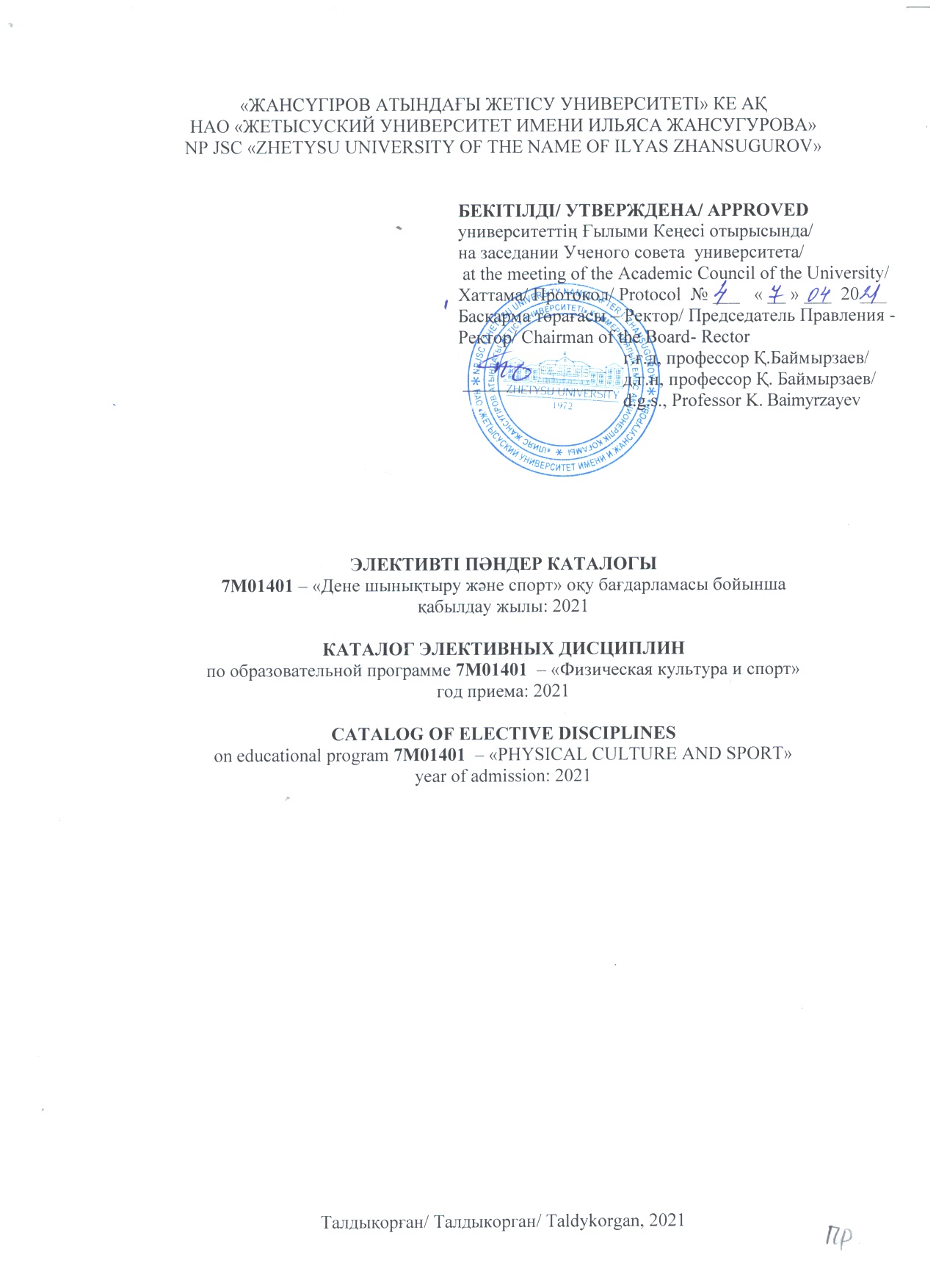 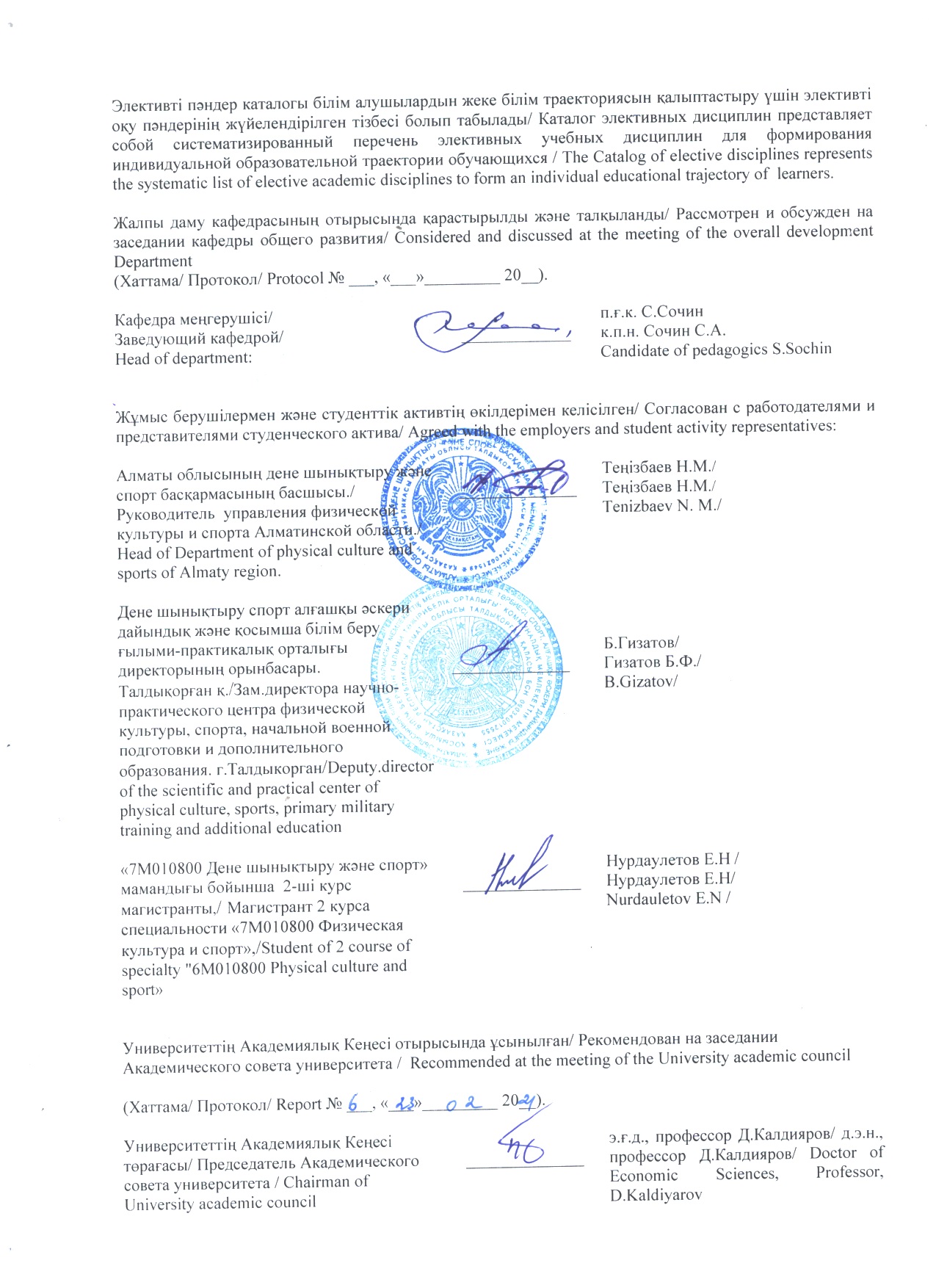                    Заведующий кафедрой                                                Сочин С.А.Модуль коды: КБжБҚП  Модуль атауы:  «Кәсіби бағытталған  және басқару қызметі пәндерінің» модуліПән атауы: Ғылым тарихы мен философиясы Пререквизиттер: Философия (бакалавриат)Постреквизиттер: білімдер мен тәжірибелік біліктіліктерді кәсіби қызметте қолдану. Мақсаты: магистранттарға ғылымды оқып үйренудің негізгі аспектілерінің өзіне тән ерекшелігі мен өзара байланысын ашып көрсету, болмыс туралы біліктіліктерін және мәселені шеше алу жолдарын қалыптастыру; жалпы гуманитарлық сипаттағы әдебиетпен өз бетімен жұмыс жасай білу, басты көзқарастық мәселелерді және олардың шешімдерін таба білу; танымның негізгі принциптері мен заңдары туралы әлеуметтік өмірдің негіздері мен заңдылықтары туралы түсінігін қалыптасытыру.  Қысқаша сипаттамасы: Ол тарихи философиялық жетістіктерді, идеяларды, көзқарастарды, әлемдік философиялық ой-пікірлерді тарихи тұрғыдан зерттейді, олар ғылыми зерттеулер жүргізуде маңыздылығын сақтайды. Ол мета-теориялық, теориялық, теориялық-эмпирикалық және қолданбалы (эмпирикалық) деңгейлердегі, ғылыми-зерттеу жұмыстарындағы философиялық және ғылыми білімдердің негізгі принциптерін және әдістерін зерттейді. Ғылыми зерттеулердің логикасын және оның нәтижелерін таныстырады Оқыту нәтижелері: ғылыми теориялардың негізгі концептілерін және қазіргі қоғамның түрлі сфераларын зерттеудің тиімді технологияларын біледі; философия, тарих, математика психология, мәдениеттану тағы сол сияқты әлеуметтік ғылымдармен тығыз байланыста бола отырып, олардың теорияларын ғылыми тұрғыдан қолдана алады; төзімділікке және кұрметтеуте негізделген тұлғааралық және мәдениаралық байланыстар дағдыларын, ұжымда жауапкершілікпен жұмыс істей алады.   Қалыптасатын құзыреттер:  магистаннтар ғылымның тарихы мен философиясының негізгі түсініктерімен танысады және кәзіргі ғылыми даму жағдайға дұрыс баға беріп, бұл процеске теориялық білімдердерін пайдалана отыра қатысады. Пән  толық аяқталғаннан кейін магистраннтар ғылым тарихы мен философиясы дегеніміз не, ғылым логикасы, ғылым тарихының статусы мен проблемалары қандай заңдылықтармен жүргізіледі, ғылым философиясының методологиялық негіздерін, қоғамдағы ғылымның рөлі мен қызметтерін толық меңгеріп шығады. Ғылым  көп жағдайда қазіргі өркениеттің барлық жаман жақтары мен күнәләріне жауапты болатын жағдайда қаралып келді, осы мәселеге дұрыс шешімдер қабылдауға үйренесіздер; ғылыми дамудың мәнін, мүмкіндіктерін, заңдылықтарын айқындауды, келешегін және негізгі түрлерін түсінеді; философиялық концепцияның ғылымның дамыуна әсерін қалыптастырады. Код модуля: МДПО и УД Название модуля: Модуль дисциплин профессионально-ориентированной и управленческой деятельности.Название дисциплины: История и философия наукиПререквизиты: Философия (бакалавриат)Постреквизиты: применение знаний и практических умений в профессиональной деятельности. Цель: формирование у магистрантов умений и навыков самостоятельного исследования философских проблем, проявление интереса к познавательной деятельности, а также закреплений знаний у студентов по философской науке. Основной задачей студента заключается в исследовании философских учений, понятий, категорий, методов познания действительности и раскрытии взаимосвязи теории с практикой.  Краткое описание: Рассматривает основные философские достижения, идеи, взгляды, теории мировой философской мысли в историческом аспекте, сохраняющие свою значимость при проведении научных исследований. Изучает основные принципы и методы философского и научного познания метатеоретического, теоретического, теоретико-эмпирического и прикладного (эмпирического) уровней, научно-исследовательской работы. Раскрывает логику научного исследования и изложения его результатов Результаты обучения: Знать методы научного познания и структуру научного знания;Уметь анализировать мировоззренческие проблемы, возникающие в науке на современном этапе ее развития;  Владеть навыками проектирования и осуществления комплексных, в т.ч. междисциплинарных исследований на основе целостного системного научного мировоззрения и знаний в области истории и философии науки; навыками аргументированного изложения своей позиции и ведения научных дискуссий. Формируемые компетенции: магистры знакомятся с основными понятиями истории и философии науки, правильно оценивают состояние современного научного развития и участвуют в этом процессе с использованием теоретических знаний. После  полного завершения дисциплины магистранты полностью осваивают основные закономерности, что такое история и философия науки, логика науки, статус и проблемы истории науки, методологические основы философии науки, роль и функции науки в обществе. Наука  рассматривалась в большинстве случаев, когда она несет ответственность за все плохие стороны и грехи современной цивилизации, вы учитесь принимать правильные решения по этому вопросу; понимают сущность, возможности, закономерности, перспективы и основные формы научного развития; формируют влияние философской концепции на развитие науки. Сode of module: MDPOMA Name of module: Module of disciplines of professional-oriented and managerial activity.Name of discipline: History and philosophy of science Prerequisites: Philosophy (bachelor)Postrequisites: application of knowledge and practical abilities in professional activity. Purpose: formation of undergraduates ' skills and abilities of independent research of philosophical problems, the manifestation of interest in cognitive activity, as well as consolidation of knowledge among students in philosophical science. The main task of the student is to study philosophical doctrines, concepts, categories, methods of cognition of reality and reveal the relationship between theory and practice. Brief description: Examines the main philosophical achievements, ideas, views, theories of world philosophical thought in the historical aspect, retain their importance in the conduct of scientific research. He studies the basic principles and methods of philosophical and scientific knowledge of metatheoretic, theoretical, theoretical and empirical and applied (empirical) levels, research work. Reveals the logic of scientific research and presentation of its results Learning outcomes: To know the methods of scientific knowledge and the structure of scientific knowledge; to be Able to analyze the ideological problems arising in science at the present stage of its development;  Possess the skills of design and implementation of complex, including interdisciplinary research on the basis of a holistic system of scientific worldview and knowledge in the field of history and philosophy of science; skills of reasoned presentation of its position and conduct of scientific discussions. Formed competencies: masters get acquainted with the basic concepts of history and philosophy of science, correctly assess the state of modern scientific development and participate in this process using theoretical knowledge. After  the full completion of the discipline undergraduates fully master the basic laws of what is the history and philosophy of science, the logic of science, the status and problems of the history of science, the methodological foundations of the philosophy of science, the role and functions of science in society. Science  was considered in most cases, when it is responsible for all the bad sides and sins of modern civilization, you learn to make the right decisions on this issue; understand the essence, capabilities, patterns, prospects and basic forms of scientific development; form the influence of the philosophical concept on the development of science. КБжБҚП  Модуль атауы:  «Кәсіби бағытталған  және басқару қызметі пәндерінің» модуліПән атауы: Жоғары мектептің педагогикасыПререквизиттер: Педагогика (бакалавриат)Постреквизиттер: Басқару психологиясыМақсаты: студенттердің даму, тәрбиелеу және оқыту заңдылықтарын зерттеу және осы негізде білікті маманды даярлау процесін жетілдіру жолдарын әзірлеу.Қысқаша сипаттамасы: Орта білім берудің жаңартылған мазмұны аясында оқытудың жаңа әдістері мен технологияларын қарастырады. Педагогикалық үдерісті ғылыми талдау, болжау, жоспарлау және басқару әдістерін зерттейді. Гуманитарлық білім саласы және білім беру үдерісі субъектілерінің өзара іс-қимылы ретінде педагогика туралы теориялық түсініктерді қалыптастырадыОқыту нәтижелері: абстрактілі ойлау, талдау, синтездеу қабілеті, өзінің зияткерлік және жалпы мәдени деңгейін жетілдіру және дамыту қабілеті. Әлеуметтік құбылыстарды сыни талдауға қабілетті және дайын; қоғам дамуының қандай да бір аспектісіне сын тұрғысынан қарайды, пікірталастарда белгілі бір  ұстанымға сүйенеді және өз пікірін білдіре алады Қалыптасатын құзыреттер: өзінің зияткерлік және жалпы мәдени деңгейін, тұлғаның адамгершілік және дене дамуын жетілдіруге қабілеттіКод модуля: МДПО и УД Название модуля: Модуль дисциплин профессионально-ориентированной и управленческой деятельности.Название дисциплины:   Педагогика высшей школыПререквизиты: Педагогика (бакалавриат)Постреквизиты: Психология управленияЦель: исследование закономерностей развития, воспитания и обучения студентов и разработка на этой основе путей совершенствования процесса подготовки квалифицированного специалиста.Краткое описание: Рассматривает новейшие методики и технологии обучения  в рамках обновленного содержания среднего образования. Изучает методы научного анализа,  прогнозирования, планирования и управления  педагогическим процессом. Формирует теоретические представления о педагогике как отрасли гуманитарного знания и взаимодействии субъектов образовательного процесса Результаты обучения: Способность к абстрактному мышлению, анализу, синтезу, способность совершенствовать и развивать свой интеллектуальный и общекультурный уровень. Способен и готов к критическому анализу социальных явлений: умеет критически относиться к тому или иному аспекту развития общества, занимает определенную позицию в дискуссиях и высказывает  свое собственное  мнение Формируемые компетенции: Способен к совершенствованию своего интеллектуального и общекультурного уровня, нравственного развития личности Сode of module: MDPOMA Name of module: Module of disciplines of professional-oriented and managerial activity.Name of discipline: Higher school pedagogy Prerequisites: Pedagogy (bachelor's degree)Postrequisites: Management psychologyPurpose: research of regularities of development, education and training of students and development on this basis of ways of improvement of process of preparation of the qualified specialist.Brief description: Examines the latest teaching methods and technologies as part of the updated content of secondary education. Studies methods of scientific analysis, forecasting, planning and management of the pedagogical process.Forms theoretical ideas about pedagogy as a branch of humanitarian knowledge and interaction of subjects of the educational processLearning outcomes: Ability to abstract thinking, analysis, synthesis, the ability to improve and develop their intellectual and general cultural level. Able and ready for critical analysis of social phenomena: able to be critical of a particular aspect of the development of society, takes a certain position in discussions and gives his own opinionFormed competencies: able to improve their intellectual and general cultural level, moral and physical development of the persononalityКБжБҚП  Модуль атауы:  «Кәсіби бағытталған  және басқару қызметі пәндерінің» модуліПән атауы: Шетел тілі (кәсіби)Пререквизиттер: Кәсіби бағытталған шет тіліПостреквизиттер: Кәсіби-бағытталған қызмет (шетел тілі)Мақсаты: Маманның кәсіби құзыреттілігінің деңгейін арттыру үшін болашақ мамандардың кәсіби қызметінің түрлі аспектілерін жүзеге асыруға мүмкіндік беретін кәсіби шет тілді сөйлеуді қалыптастыру.Қысқаша сипаттамасы: «Кәсіби шет тілі» курсын мақсатты түрде орнату негізінде магистранттарды бағдарламада көзделген тақырыптың шегінде шет тілінде сөйлеуге үйрету, магистранттарға өзінің іс-әрекетіне бағынатын ережелерді ұғынуға нақты сөйлеу контекстінде грамматикалық, лексикалық және құрылымдық модельдерді қолдануға көмек көрсету жатыр.Бұл мыналарды болжайды:- кәсіби шетелдік ақпараттық алмасуды меңгерудің жеткілікті деңгейін қалыптастыру, бұл коммуникативтік дағдыларды пысықтауды, сөйлеу қызметінің барлық 4 түрін (оқу, жазу, тыңдау және сөйлеу-монолог және диалогтық сөйлеу) одан әрі дамытуды, сондай-ақ белсенді кәсіби сөздікті жүйелі түрде кеңейтуді көздейді.- магистранттарды тілді өз бетінше зерттеу жұмыстарына тарту.Оқыту нәтижелері: Пәнді меңгеру нәтижесінде магистранттар кәсіби ортада және жалпы қоғамда шет тілінде коммуникацияны жүзеге асыра білуі, құжаттарды әзірлеуі, кешенді қызметтің нәтижелерін таныстыруы және қорғауы керек.Қалыптасатын құзыреттер:магистранттардың кәсіби қызметтің міндеттерін шешу үшін мемлекеттік тілде және шет тілінде ауызша және жазбаша түрдегі коммуникацияға дайындығы, қазіргі заманғы компьютерлік құралдарды, желілік технологияларды, деректер мен білім қорын пайдалана отырып ғылыми және кәсіби ақпаратты іздеудің практикалық тәсілдерін меңгеруіПәндік құзыреттіліктер пәнді толық аяқтағаннан кейін магистранттар ғылыми қызметтің мәдениаралық ерекшеліктерін білуі тиіс. Мәдениетаралық ғылыми қарым-қатынас жағдайындағы коммуникативтік мінез-құлық ережелерін. Халықаралық тәжірибеде қабылданған ғылыми еңбектерді рәсімдеуге қойылатын талаптарды білуі тиіс.Ғылыми  және ғылыми-әдістемелік қызметтің мақсаттары мен міндеттері туралы білімі болу керек; - шет тілді мәдениеттің теориялық және әдіснамалық негіздерін білу; - практикалық сипаттағы нақты әдістемелік міндеттерді шешу үшін отандық және шетелдік әдістемелік мұралардың жетістіктерін, шетел тілінде білім берудің қазіргі заманғы әдістемелік бағыттары мен тұжырымдамаларын білу;Код модуля: МДПО и УД Название модуля: Модуль дисциплин профессионально-ориентированной и управленческой деятельности. Название дисциплины: Иностранный язык (профессиональный)Пререквизиты: Профессионально-ориентированный иностранный язык  (бакалвриат)Постреквизиты: Профессионально-ориентированная деятельность (иностранный язык)Цель: Формировать профессиональную иноязычную речь позволяющую реализовывать различные аспекты профессиональной деятельности будущих специалистов для повышения уровня профессиональной компетенции специалиста.Краткое описание: В основе целевой установки курса «Профессионального иностранного языка» лежит обучение магистрантов речевому общению на иностранном языке в пределах тематики, предусмотренной программой, оказание магистрантам помощи в осмыслении правил, подчиняющих своему действию использование грамматических, лексических и структурных моделей в реальном речевом контексте. Это предполагает:-формирование достаточного уровня владения профессиональным иностранным информационного обмена, что предполагает отработку коммуникативных навыков, дальнейшее развитие всех 4 видов речевой деятельности (чтения,письма, аудирования и говорения - монологической и диалогической речи), а также систематическое расширение активного профессионального словаря.- приобщение магистрантов к самостоятельной исследовательской работе над языком.Результаты обучения: В результате освоения дисциплины магистранты должны уметь осуществлять коммуникации на иностранном языке в профессиональной среде и в обществе в целом, разрабатывать документацию, презентовать и защищать результаты комплексной деятельности.Формируемые компетенции:Готовность магистрантов к коммуникации в устной и письменной формах на государственном языке и иностранном языке для решения задач профессиональной деятельности, владеть практическими способами поиска научной и профессиональной информации с использованием современных компьютерных средств, сетевых технологий, баз данных и знаний. После  полного завершения дисциплины магистранты должны знать межкультурные особенности научной деятельности. Правила коммуникативного поведения в ситуациях межкультурного научного общения. Требования к оформлению научных трудов, принятые в международной практике. Знание  о целях и задачах научной и научно-методической деятельности;  – знание теоретических и методологических основ иноязычной культуры;  – знание достижений отечественного и зарубежного методического наследия, современных методических направлений и концепций иноязычного образования для решения конкретных методических задач практического характера.Сode of module: MDPOMA Name of module: Module of disciplines of professional-oriented and managerial activity.Name of discipline: Foreign language (professional)Prerequisites: Professionally oriented foreign languagePostrequisites: Professionally-oriented activity (foreign language)Purpose: To form a professional foreign language speech allowing to implement various aspects of professional activity of future specialists to improve the level of professional competence of the specialistBrief description: Main direction  of the course "Professional foreign language" is teaching undergraduates to the speech communication in a foreign language within the subjects provided by the program, providing assistance to undergraduates in understanding the rules that subordinate to the use of grammatical, lexical and structural models in a real speech context. This implies:-formation of a sufficient level of proficiency in professional foreign information exchange, which involves the development of communication skills, further development of all 4 types of speech activities (reading,writing, listening and speaking - monologue and dialogue speech), as well as the systematic expansion of active professional dictionary.- introduction of undergraduates to independent research work on the language.Learning outcomes: As the result of acquiring the discipline undergraduates should be able to communicate in a foreign language in a professional environment and in society as a whole, to develop documentation, present and protect the results of complex activities.Formed competencies: Readiness of undergraduates to communicate verbally and in writing in the state language and a foreign language to solve the problems of professional activity, to know practical ways of finding scientific and professional information using modern computer tools, network technologies, databases and knowledge. After  completion of the course master students should know peculiarities of intercultural research activities. Rules of communicative behavior in situations of intercultural scientific communication. Requirements for registration of scientific papers adopted in international practice. Awareness  of the goals and objectives of scientific and methodological activities; – knowing  theoretical and methodological foundations of foreign language culture; – knowledge of the achievements of domestic and foreign methodological heritage, modern methodological directions and concepts of foreign language education to solve specific methodological problems of a practical nature;Модуль коды: КБжБҚП  Модуль атауы:  «Кәсіби бағытталған  және басқару қызметі пәндерінің» модулі ТК 1.1.  Пән атауы: Кәсіби-бағытталған қызмет (шетел тілі) Пререквизиттер: Кәсіби бағытталған шет тіліПостреквизиттер: Шет тілі (Кәсіби)Мақсаты: спорттық тақырып бойынша болашақ дене тәрбиесі мұғалімнің және спорт жаттықтырушының ағылшын тілінде мамандықтарына байланысты терминологияларды жете білу, оларды жаттау және спорт териминологияларды пайдаланып мәтіндермен жұмыс жасау, дене шынықтыру және спорт терминологиялармен  мәтіндерді дайындау. Қысқаша сипаттамасы: Дене шынықтыру мұғалімнің және спорт  түрлерінің жаттығушылардың кәсіби мәдениеті. Спорттық еңбекке жауапкершілікті қатынасты қалыптастыру. Спортшылардың еңбек үрдісінде қарым-қатынастары. Бірінғай шығармашыл қарым-қатынас атмосферасын жасау. Ағылшын тілі халықаралық спортшылардың арасында байланыс құрал ретінде. Пән-тілдік материалдарды меңгеруді қалыптастыру негізі. Кәсіби бағытта ағылшын тілінде мәтіндерді оқу, мәтіндерді таңдау. Ағылшын тілінде кәсіби терминология. Ағылшын тілінде арнайы кәсіби-бағытталған материалдар және оларды керекті кәсіби жағдайларда пайдалану. Ағылшын тілін дене шынықтыру және спорттың кәсіби шартты материалдарында іске келтіру. Ағылшын тілінде кәсіби қарым-қатынас жасау. Кәсіби мәдениет және келессөздер. Оқыту нәтижелері: Магистрант:-кәсіби деңгейде керекті сөздермен ауызша сөйлегенде пайдалана алады;-мәтінде ақпаратты түсіне алады, басқа сөздермен осы ақпаратты жеткізе алады;-оқуды білімге қызығушылықты, оқушыларды андатпа тәсілдерге үйрете алады;-мәтіндерді шетел тілінен қазақ тіліне аудара алады;-дайындалған мәтінді тыңай алады, керекті ақпаратты таба алады.Қалыптасатын құзыреттер: Дене шынықтыру мұғалімнің және жаттықтырушының коммуникациялық, лингвистикалық кәсіби мәдениеттанушылық құзыреттілігі қалыптасты. Қызметтік іс-әрекеттік қарым-қатынастың сөйлеу ерекшіліктерін біледі. Сабақтарға дайындалғанда оқу-әдістемелік және оқу әдебиеттерді пайдалана алады. Ағылшын тілін жеткілікті меңгерген.Код модуля: МДПО и УД Название модуля: Модуль дисциплин профессионально-ориентированной и управленческой деятельности. КВ 1.1.Название дисциплины:  Профессионально-ориентированная деятельность (иностранный язык) Пререквизиты: Профессионально-ориентированный иностранный язык  (бакалавриат)Постреквизиты: Иностранный язык (профессиональный) Цель изучения: углубленное изучение терминологии с использованием и составлением текстов на спортивную тематику, которая дает возможность будущему педагогу знать специфику терминологии физической культуры и спорта на английском языке, значение многих терминов и грамотно использовать в своей профессиональной лексике.Краткое описание: Профессиональная культура  учителя физической культуры и тренера по видам спорта. Формирование добросовестного отношения к спортивному труду. Ввзаимоотношения спортсменов в процессе  труда. Создание творческой атмосферы сплоченности. Английский язык как связующее звено между спортсменами других народов.Основы формирования овладения предметно-языковым материалом. Чтение, подбор текстов на английском языке в профессиональной направленности. Профессиональная терминология на английском языке. Специальный профессионально-ориентированный материал на английском языке и его использование в заданных профессиональных ситуациях. Реализация английского языка в текстах по физической культуре и спорту и профессиональных ситуациях. Профессиональное общение на английском языке. Профессиональная культура и переговоры.Результаты обучения:  использование слов в разговорной речи для использования на профессиональном уровне;Понимание  информации в тексте, приподнесение данной информации с помощью других слов; быть любознательным в обучении,  обучить обозревательным приемам;переводить текст с иностранного языка на родной язык; прослушать подготовленный текст, найти нужную информацию.Формируемые компетенции: сформированы коммуникативные, лингвистические профессиональные, культуроведческие компетенции педагога физической культуры и тренера. Знает речевые особенности служебно-делового общения. Умеет использовать учебно-методическую и учебную литературу на английском языке в подготовке к занятиям. Хорошо владеет на достаточном уровне английским языком.Сode of module: MDPOMA Name of module: Module of disciplines of professional-oriented and managerial activity. OC  1.1.  Name of discipline: Professionally-oriented activity in physical culture and sport (foreign language) Prerequisites: Professionally oriented foreign languagePostrequisites: Foreign language (professional)Purpose: in-depth study of terminology with the use and preparation of texts on sports topics, which allows the future teacher to know the specifics of the terminology of physical culture and sports in English, the meaning of many terms and competently use in their professional vocabulary.Brief description: Professional culture of physical education teacher and sports coach. Formation of conscientious attitude to sports work. The relationship of athletes in the process of work. Creating a creative atmosphere of unity. English as a link between athletes of other Nations.Basics of mastering the subject-language material. Reading, selection of texts in English in a professional orientation. Professional terminology in English. Special professionally-oriented material in English and its use in specified professional situations. Implementation of English in texts on physical culture and sports and professional situations. Professional communication in English. Professional culture and negotiations.Learning outcomes: The student is able:- use the right words in spoken language for professional use;- - understand the information in the text, present this information with other words; - to be inquisitive in learning, to teach observation techniques;- translate text from a foreign language into your native language; listen to the prepared text, find the necessary information.Formed competencies: communicative, linguistic professional, cultural competence of the teacher of physical culture and the trainer are formed. Knows speech features of office and business communication. He is able to use educational-methodical and educational literature in English in preparation for classes. He has a good command of English at a sufficient level.Модуль коды: КБжБҚП  Модуль атауы:  «Кәсіби бағытталған  және басқару қызметі пәндерінің» модулі ТК 1.1.  Пән атауы: Кәсіби бағытталған мәтінмен жұмыс істеу үшін компьютерлік технологияларды қолдану (шет тілі). Пререквизиттер: Ақпараттық-коммуникациялық технологиялар (бакалавриат)Постреквизиттер: білімдер мен тәжірибелік біліктіліктерді кәсіби қызметте қолдану. Мақсаты: Замануи ақпараттық технологияларды және техникалық құралдарды пайдалану негізінде дене шынықтыру және спорт мамандарының кәсіби дайындықтарын жоғарлату:Замануи ақапараттық технологияларын пайдаланып компьютерлік техникамен жұмыс жасау іскерліктерін және дағдыларын қалыптастыруға қамтамасыз ету;-замануи бағдарламалық қамтамассызданыру көмегімен әртүрлі ақпараттарды өндірудің қабілеттерін қалыптастыру;-автоматтандырылған спорт-педагогикалық, психологиялық-педагогикалық және функционалдық диагностика әдістерімен, спорт жаттықтырулардың имитациялық модельдер әдістерімен таныстыру;-пәнаралық білімдерді, іскерліктерді, дағдыларды алуға мүмкіндік жасау;-оқуға қызығушылықтарды қалыптастыруға мүмкіндіктер жасау.Қысқаша сипаттамасы: Қазіргі замандағы ақпараттық технология туралы түсінік. Қазіргі заманғы ақпараттық технологияны қолдану. Қазіргі заманғы ақпаратты  технологияларды спортта қолдану. Қазіргі заманғы ақпараттық технологияны спортшының жекеерекшіліктерін зерттеу процесінде пайдалану. Адамның дене күш психологиялық жағдайын ақпараттық технологияны пайдалана отырып кешенді бағалау. Автоматтандырылған технологияны пайдалана отырып, адамның функционалды жағдайын бақылау. Функционалдық технологияда ақпараттық технологияларды пайдалану. Педагогикалық валеологияда ақпараттық технологияны пайдалану. Спорттағы кешенді бақылау. Ақпараттық технологияны студенттердің оқу зерттеу және ғылыми зерттеу жұмыстарында қолдану. Ақпараттық технологияларды ғылыми-зерттеу жұмыстарында қолдану (эксперименттік нәтижелерді жинауға, сақтауға және оларды өндеуге).Оқыту нәтижелері:  Курсты оқып бітіргенде магистрант компьютерлік технологияны сабақтарды ұйымдастырғанда, сабақтарға дайындалғанда, сабақтарды, жаттығуларды өткізгенде пайлана алады.Қалыптасатын құзыреттер: замануи ақпараттық технологиялар арқылы іскерліктері, дағдылары қалыптасқан; автоматтандырылған спорт-педагогикалық,  психологиялық-педагогикалық және функционалдық диагностика әдістерімен, спорт жаттықтырулардың имитациялық модельдер әдістерімен пайдаланады;-пәнаралық білімдерді, іскерліктерді, дағдыларды қамтамасыз етті;-оқуға қызығушылықтары қалыптасқан.Код модуля: МДПО и УД Название модуля: Модуль дисциплин профессионально-ориентированной и управленческой деятельности. КВ 1.1.Название дисциплины: Использование компьютерных технологий для работы  с профессионально-ориентированным текстом (иностранный язык).Пререквизиты: Информационно-коммуникационные технологии (бакалавриат)Постреквизиты: применение знаний и практических умений в профессиональной деятельности. Цель: повышение профессиональной подготовленности специалистов в области ФкиС на основе использования в процессе обучения  современных информационных технологий и технических средств:-обеспечить формирование умений и навыков работы на компьютерной технике с использованием современных информационных технологий;-способствовать формированию умений по обработке разнообразной информаций с помощью современного программного обеспечения.-ознакомить с автоматизированными методами спортивно–педагогической, психолого– педагогической и функциальной диагностики, методами имитационного моделирования спортивной тренировки.-способствовать овладению междисциплинарными знаниями, умениями и навыками.-содействовать формированию интереса к обучению.Краткое описание: Понятия о современных информационных технологиях. Использование современных ИТ. Использование современных ИТ в спорте. Использование современных ИТ в процессе исследования индивидуальных особеннотей спортсмена. Комплексная оценка физического и психического состояния человека с использованием информационных технологий. Контроль функцианального состояния человека с использованием ИТ. Автоматизированные методы функциальной диагностики. Использованные информационных технологий в педагогической валеологии. Комплексный контроль в спорте. Понятие об имитационным моделировании. Использование информационных технологий в учебно исследовательской и научно исследовательской работе студентов. Использование информационных технологий в научной деятельности (для сбора, хранения и обработки экспериментальных данных).Результаты обучения: После изучения курса магистрант умете использовать компьютерную технологию в процессе подготовки к занятиям, при организации и проведения занятий, в организации спортивной деятельности. Формируемые компетенции: сформированы умения, навыкы работы на компьютерной технике с использованием современных информационных технологий; по обработке разнообразной информаций с помощью современного программного обеспечения;-использует автоматизированные методы спортивно – педагогической, психолого–педагогической и функциальной диагностики, методы имитационного моделирования спортивной тренировки.-овладел междисциплинарными знаниями, умениями и навыками.-сформирован интерес к обучению.Сode of module: MDPOMA Name of module: Module of disciplines of professional-oriented and managerial activity. OC  1.1. Name of discipline: The use of computer technology to work with professionally-oriented text (foreign language). Prerequisites: Information and communication technology (baccalaureate)Postrequisites: application of knowledge and practical abilities in professional activity. Purpose: increase of professional training of specialists in the field of Fkis on the basis of use in the course of training of modern information technologies and technical means:- to ensure the formation of skills and abilities to work on computer technology using modern information technology;-- to contribute to the formation of skills in processing a variety of information with the help of modern software.-- to acquaint with the automated methods of sports-pedagogical, psychological-pedagogical and functional diagnostics, methods of simulation of sports training.- to promote the acquisition of interdisciplinary knowledge, skills and abilities.- promote interest in learning.Brief description: Introduction. Concepts of modern information technologies. The use of modern it. The use of modern it in sports. The use of modern it in the study of individual characteristics of the athlete. Complex assessment of physical and mental state of a person using information technologies. Control of the functional state of a person using it. Automated methods of functional diagnostics. Use of information technologies in pedagogical valeology. Comprehensive control in sports. The concept of simulation. The use of information technology in educational research and research work of students. The use of information technology in scientific activities (for the collection, storage and processing of experimental data).Learning outcomes: After studying the course, the graduate student is able to use computer technology in preparation for classes, in the organization and conduct of classes, in the organization of sports activities.Formed competencies: skills of work on the computer equipment with use of modern information technologies are formed; on processing of various information by means of the modern software;-- uses automated methods of sports-pedagogical, psychological-pedagogical and functional diagnostics, methods of simulation of sports training.- mastered interdisciplinary knowledge, skills and abilities.- formed interest in learning.Модуль коды: КБжБҚП  Модуль атауы:  «Кәсіби бағытталған  және басқару қызметі пәндерінің» модулі ТК 1.1.  Пән атауы: Дене шынықтыру мен спорттағы компьютерлік технологиялар.Пререквизиттер: Ақпараттық-коммуникациялық технологиялар (бакалавриат)Постреквизиттер: білімдер мен тәжірибелік біліктіліктерді кәсіби қызметте қолдану. Мақсаты: дене шынықтыру және спорт саласында дайындалатын мамандарды ақпараттық технологиялық құрал-жабдықтардың көмегімен әзірлеу.Жаңа ақпараттық технологияны пайдалана отырып, компьютерде жұмыс жасау қабілетін қалыптастыру;қазіргі бағдарламалық қамсыздандырудың көмегімен әртүрлі ақпараттарды өңдей білуге үйрету;спорттық педагогикалық, психологиялық, және функционалдық диагностиканың автоматтандырылған әдістерімен, спорт жаттығулардың имитациялық модельдердің әдістерімен таныстыру;пәнаралық білімді меңгеруге көмектесу;Оқуға деген қызығушылықтарын арттыру.Қысқаша сипаттамасы: Қазіргі замандағы ақпараттық технология туралы түсінік. Қазіргі заманғы автоматтандырылған технологияны қолдану. Қазіргі заманғы автоматты технологияны спортта қолдану. Қазіргі заманғы автоматтық технологияны спортшының жеке процесін зерттеу процесінде пайдалану. Адамның дене күш психологиялық жағдайын автоматтық технологияны пайдалана отырып кешенді бағалау. Автоматтандырылған технологияны пайдалана отырып, адамның функционалды жағдайын бақылау. Педагогикалық валеологияда ақпараттық технологияны пайдалану. Спорттағы кешенді бақылау. Имитациялық моделдеу туралы түсінік. Ақпараттық технологияны магистранттардың оқу зерттеу және ғылыми зерттеу жұмыстарында қолдану (эксперименттік ақпараттарды жинақтау, сақтау, өндеу).Оқыту нәтижелері: Ақпараттық компьютерлік технологияны пайдалану деңгейлері бағаланады: іс-тәжірибелі жұмыстарды келесі міндеттерді орындау барысында:-жарнама хабарландыруларды дайынау (жарнамалық буклет);-графикалық бейнелерді жасап өндеу (логотип);-ғылыми-зерттеу жұмыстың нәтижесін және оның графикалық  электрондық жоба кестесін презентациялау бойынша;-жаттығулардың және жарыстардың іс-әрекетін талдау және графика түрде олардың нәтижелерін көрсету;-эксперименттік нәтижелерінің және оларды графикалық түрде статистикалық талдауын көрсету;-мультимедиялық компьютерлік презентация дайындау, оны көрсету;-адамның психикалық және дене жағдайын кешенді бағалау және мониторинг жасау;-жаттығу үрдісін имитациялық (компьютерлік) модельдеу, жоспарлау және бағдарлау. Қалыптасатын құзыреттер: «Дене шынықтыру саласындағы компьютерлік технологиялар» модулін оқыған магистрант педагогикалық, тренерлік оқу үрдісін ұйымдастыруда компьютерлік ақпараттық технологияларды іске келтіру базалық білімдері қалыптасқан құзыретті оқытушы қабілеттерін меңгерген.Біледі: оқу курсының негізгі мақсатын – оқу тәрбие үрдісінде тренерлік және педагогикалық үрдістерінде компьютерлік ақпараттық технологияларды іске келтіру жолдарын білу негізінде дене шынықтыру және спорт саласындағы болашақ мамандарды даярлауын жоғарлату;тренерлік және педагогикалық іс-тәжірибеде компьютерлік технологияларды пайдалану қабілеттері қалыптасқан.Код модуля: МДПО и УД Название модуля: Модуль дисциплин профессионально-ориентированной и управленческой деятельности. КВ 1.1.Название дисциплины: Компьютерные технологии в физической культуре    и спорте. Пререквизиты: Информационно-коммуникационные технологии (бакалавриат)Постреквизиты: применение знаний и практических умений в профессиональной деятельности. Цель: повышение профессиональной подготовленности специалистов в области ФКиС на основе использования в процессе обучения  современных информационных технологий и технических средств.-Обеспечить формирование умений и навыков работы на компьютерной технике с использованием современных информационных технологий;-способствовать формированию умений по обработке разнообразной информаций с помощью современного программного обеспечения;-ознакомить с автоматизированными методами спортивно–педагогической, психолого– педагогической и функциальной диагностики, методами имитационного моделирования спортивной тренировки;-способствовать овладению междисциплинарными знаниями, умениями и навыками;-содействовать формированию интереса к обучению.Краткое описание: Понятия о копьютерных технологиях. Использование современных ИТ. Использование современных ИТ в спорте. Использование современных ИТ в процессе исследования индивидуальных особеннотей спортсмена. Комплексная оценка физического и психического состояния человека с использованием информационных технологий. Контроль функцианального состояния человека с использованием ИТ. Автоматизированный методы функциальной диагностики. Использованние информационных технологий в педагогической валеологии. Комплексный контроль в спорте. Понятие об имитационным моделировании.Использование информационных технологий в учебно-исследовательской и научно-исследовательской работе магистрантов. Использование информационных технологий в научной деятельности (для сбора, хранения и обработки экспериментальных данных).Результаты обучения: Уровень сформированности практических умений и навыков по использованию информационных технологий оценивается на основе анализа результатов выполнения практических заданий, связанных с решением следующих задач:
-подготовка рекламного объявления (рекламного буклета);
-создание и обработка графического изображения (логотипа);
-проектирование электронной таблицы с результатами научного исследования и их графическим представлением;
- анализ тренировочной или соревновательной деятельности и графическое представление его результатов;
- статистический анализ экспериментальных данных и графическое представление его результатов;
-подготовка компьютерной мультимедийной презентации;
-комплексная оценка и мониторинг психического и физического состояния человека;
-имитационное (компьютерное) моделирование, планирование и программирование тренировочного процесса.Формируемые компетенции: Магистрант, изучивший модуль «Компьтерные технологии в физической культуре», обладает компетенциями преподавателя, у которого сформированы базовые знания для последующей реализации компьютерных технологий в практике управления тренировочным и педагогическим процессами. Знает: главную цель учебного курса  - повышение профессиональной подготовленности специалистов в области физической культуры и спорта на основе использования в процессе обучения современной компьютерной техники и программных средств;  обладает способностями для последующей реализации компьютерных технологий в практике управления тренировочным и педагогическим процессами.Сode of module: MDPOMA Name of module: Module of disciplines of professional-oriented and managerial activity. OC  1.1. Name of discipline: Computer technologies in physical culture and sport.Prerequisites: Information and communication technology (baccalaureate)Postrequisites: application of knowledge and practical abilities in professional activity. Purpose: increase of professional training of specialists in the field of Fkis on the basis of use in the process of training of modern information technologies and technical means.- To ensure the formation of skills and abilities to work on computer technology using modern information technology;-- to contribute to the formation of skills in processing a variety of information with the help of modern software;-- to acquaint with the automated methods of sports-pedagogical, psychological-pedagogical and functional diagnostics, methods of simulation of sports training;-to promote the acquisition of interdisciplinary knowledge, skills and abilities;- promote interest in learning.Brief description: Introduction. Concepts of computer technology. The use of modern it. The use of modern it in sports. The use of modern it in the study of individual characteristics of the athlete. Complex assessment of physical and mental state of a person using information technologies. Control of the functional state of a person using it. Automated methods of functional diagnostics. Use of information technologies in pedagogical valeology. Comprehensive control in sports. The concept of simulation.The use of information technology in teaching and research work of undergraduates. The use of information technology in scientific activities (for the collection, storage and processing of experimental data).Learning outcomes: The level of formation of practical skills in the use of information technology is estimated based on the analysis of the results of practical tasks related to the solution of the following tasks:-preparing ads (advertising booklet);- creation and processing of graphic image (logo);- design of a spreadsheet with the results of scientific research and their graphical representation;- analysis of training or competitive activity and graphical representation of its results;- statistical analysis of experimental data and graphical representation of its results;- preparation of computer multimedia presentation;- comprehensive assessment and monitoring of mental and physical condition;- simulation (computer) modeling, planning and programming of the training process.Formed competencies: Master's student, who studied the module "Computer technology in physical culture", has the competence of the teacher, who has formed the basic knowledge for the subsequent implementation of computer technology in the practice of management of training and pedagogical processes. Knows: the main purpose of the training course is to improve the professional training of specialists in the field of physical culture and sports through the use of modern computer equipment and software in the learning process; has the ability for further implementation of computer technology in the practice of management training and educational processes.Модуль коды: КБжБҚП  Модуль атауы:  «Кәсіби бағытталған  және басқару қызметі пәндерінің» модулі ТК 1.1. Пән атауы: Жаттығу және жарыс жүктемелерін талдаудың заманауи ақпараттық технологияларын қолдану Пререквизиттер: Ақпараттық-коммуникациялық технологиялар (бакалавриат)Постреквизиттер: білімдер мен тәжірибелік біліктіліктерді кәсіби қызметте қолдану. «Дене шынықтыру және спорт» білім беру бағдарламасы студенттерінің арнайы кәсіптік білім беру үдерісінде оқу мақсатындағы ақпараттық технологияларды тиімді пайдалану.Қысқаша сипаттамасы: информатика, ақпарат, ақпараттық үдерістер, ақпараттық модельдер туралы түсінік; жүйелік бағдарламалық қамтамасыз ету (операциялық жүйелер, қабық-бағдарламалар, утилиттер және т. б.); қолданбалы бағдарламалық қамтамасыз ету (мәтіндік редакторлар, электрондық кестелер, презентациялық графика жүйелері); ат туралы түсінік, ат пайдалану саласы; іс жүргізу процесінде жарнамалық және баспа қызметінде ат пайдалану; спорттық жарыстарға қызмет көрсету, жаттығу және жарыс жүктемелерін талдау үшін АТ пайдалану; психодиагностиканың автоматтандырылған әдістері;; спорттық-педагогикалық диагностиканың автоматтандырылған әдістері; жаттығу процесін Имитациялық (компьютерлік) модельдеу. Курстың зертханалық практикумы АТ ғылыми-педагогикалық қызметте қолдану бойынша кәсіби маңызды дағдыларды меңгеруді қарастырады. Оқыту нәтижелері: ақпаратты, ақпараттық үрдістер, модельдер мен технологиялар туралы білімдерді; әртүрлі қызмет түрлерінде ақпаратты өңдеу және талдау әдістері мен құралдарын қолдана білуді; кәсіби (білім беру) қызметінде қазіргі заманғы ақпараттық технологияларды қолдана білуді; ашық ақпараттық жүйе ретінде қоршаған әлемнің дүниетанымдық көзқарасын біледі.Қалыптасатын құзыреттер: Жарнамалық хабарландыруларды (мәтіндік редактор) авторлық әзірлеуге, спортшылардың жаттығу және жарыс қызметін талдауға және олардың графикалық көрінісіне (электрондық кесте, графикалық редактор) қабілетті. Код модуля: МДПО и УД Название модуля: Модуль дисциплин профессионально-ориентированной и управленческой деятельности. КВ 1.1.Название дисциплины: Использование современных информационных технологий анализа тренировочных и соревновательных нагрузок Пререквизиты: Информационно-коммуникационные технологии (бакалавриат)Постреквизиты: применение знаний и практических умений в профессиональной деятельности. Цель: эффективное использование информационных технологий учебного назначения в процессе специального профессионального образования студентов образовательной программы «Физическая культура и спорт»Краткое описание:  понятие об информатике, информации, информационных процессах, информационных моделях; системное программное обеспечение (операционные системы, программы-оболочки, утилиты и др.); прикладное программное обеспечение (текстовые редакторы, электронные таблицы, системы презентационной графики); понятие об ИТ, сферы использования ИТ; использование ИТ в рекламной и издательской деятельности, в процессе делопроизводства; использование ИТ для обслуживания спортивных соревнований, анализа тренировочных и соревновательных нагрузок; автоматизированные методы психодиагностики; автоматизированные методы спортивно-педагогической диагностики; имитационное (компьютерное) моделирование тренировочного процесса. Лабораторный практикум курса предусматривает освоение профессионально значимых умений по использованию ИТ в научно-педагогической деятельности. Результаты обучения: обладает знаниями об информации, информационных процессах, моделях и технологиях; умениями и навыками применять средства и методы обработки и анализа информации в различных видах деятельности; умением использовать современные информационные технологии в профессиональной (образовательной) деятельности; мировоззренческим видением окружающего мира как открытой информационной системы.Формируемые компетенции:Способен на авторскую разработку рекламного объявления (текстовый редактор), анализ тренировочной и соревновательной деятельности спортсменов и их графическое представление (электронная таблица, графический редактор).Сode of module: MDPOMA Name of module: Module of disciplines of professional-oriented and managerial activity. OC  1.1. Name of discipline: Use of modern information technologies for analysis of training and competitive loadsPrerequisites: Information and communication technology (baccalaureate)Postrequisites: application of knowledge and practical abilities in professional activity. Purpose: effective use of information technologies for educational purposes in the process of special professional education of students of the educational program " Physical culture and sport».Brief description: the concept of computer science, information, information processes, information models; system software (operating systems, shell programs, utilities, etc.); application software (text editors, spreadsheets, presentation graphics systems); the concept of it, the scope of it; the use of it in advertising and publishing, in the process of office work; the use of it to service sports competitions, analysis of training and competitive loads; automated methods of psychodiagnostics; automated methods of sports and pedagogical diagnostics; simulation (computer) modeling of the training process. Laboratory workshop of the course provides for the development of professionally significant skills in the use of it in scientific and educational activities.Learning outcomes: has knowledge of information, information processes, models and technologies; skills and abilities to apply means and methods of processing and analysis of information in various activities; ability to use modern information technologies in professional (educational) activities; ideological vision of the world as an open information system.Formed competencies: Capable of authoring an advertisement (text editor), analysis of training and competitive activities of athletes and their graphical representation (spreadsheet, graphic editor). Модуль коды: ҚЗОТП  Модуль атауы:  «Қазіргі заманғы оқыту технологиялары пәндерінің» модулі  ТК1.2.  Пән атауы: Дене шынықтыру және спорт саласында кәсіптік білім беруде оқыту технологиялары.Пререквизиттер: Жоғары мектеп педагогикасыПостреквизиттер: Әлемдік деңгейдегі спортшыларды даярлау (әдіснама, әдістер, инновациялар).Мақсаты: дене шынықтыру және спорт сабақтарындағы инновациялық құралдар мен әдістер туралы білім жүйесін қалыптастыру; дене шынықтыру білім беруді жаңғырту үшін инновациялық құралдар мен әдістерді қолдану бойынша білім беру, зерттеу және практикалық міндеттерді шешу үшін магистрдің базалық кәсіби құзыреттілігінің қалыптасуына ықпал ету; пәндік саланың ерекшелігін көрсететін инновациялық технологиялар бойынша білім беруде оқыту және тәрбиелеу процесін ұйымдастыруға дайындық.; магистратураларды ғылыми және ғылыми-практикалық әдебиеттерді талдауға бағыттау, дене шынықтыру және білім беру саласындағы тәжірибені жинақтау.Қысқаша сипаттамасы: Дене тәрбиесіндегі инновациялық технологиялардың әдіснамасы. Дене тәрбиесінің білім беру технологияларын жүзеге асыру ерекшеліктері. Спорттық-бағытталған дене тәрбиесі. Оқушылардың дене тәрбиесінің сауықтыру технологиялары. Оқыту нәтижелері: Дене шынықтыру және спорт саласында кәсіптік білім беруде оқыту технологиясының негізгі түсініктерін; дене шынықтыру және спорт саласында кәсіптік білім беруде оқыту технологиясының теориялық негіздері мен мәнін; дене шынықтыру және спорт саласында қазіргі заманғы білім беру теориясы мен тәжірибесіндегі маңызды идеяларды; дене шынықтыру және спорт саласында кәсіптік білім беруде оқыту технологиясының негізгі тәсілдерін біледі. Қалыптасатын құзыреттер: дене шынықтыру және спорт саласындағы рекреациялық қызметті жобалау және іске асыру үшін жүйеленген теориялық және практикалық білімді меңгерген.Код модуля: МДСТО в ФКиСНазвание модуля: Модуль дисциплин современных технологий обучения в  физической культуре и спорте.КВ 1.2. Название дисциплины: Технологии обучения в профессиональном образовании в области физической культуры и спорта. Пререквизиты: Педагогика высшей школы Постреквизиты: Подготовка спортсменов мирового уровня (методология, методы, инновации).Цель: формирование системы знаний об инновационных средствах и методах при занятиях физической культурой и спортом; содействие становлению базовой профессиональной компетентности магистра для теоретического осмысления, решения образовательных, исследовательских и практических задач по использованию инновационных средств и методов для модернизации физкультурного образования; подготовка к организации процесса обучения и воспитания в образовании по инновационным технологиям, отражающим специфику предметной области; ориентирование магистратнов на анализ научной и научно-практической литературы, обобщение практики в области физической культуры и образования.Краткое описание: Методология инновационных технологий в физическом воспитании. Особенности реализации образовательных технологий физического воспитания. Спортивно-ориентированное физическое воспитание. Оздоровительные технологии физического воспитания школьников.Результаты обучения: Знает основные понятия технологии обучения в профессиональном образовании в области физической культуры и спорта; теоретические основы и сущность технологии обучения в профессиональном образовании в области физической культуры и спорта; важнейшие идеи в современной теории и практике образования в области физической культуры и спорта; основные подходы технологии обучения в профессиональном образовании в области физической культуры и спорта.  Формируемые компетенции: владеет систематизированными теоретическими и практическими знаниями для проектирования и реализации рекреационной деятельности в области физической культуры и спорта.Сode of module: MDMTTPCS Name of module: Module of disciplines of modern technologies of training in physical culture and sport.  OC 1.2.  .Name of discipline: Technologies of training in professional education and in the field of physical culture and sports.Prerequisites: Higher school pedagogyPostrequisites: Training of world-class athletes (methodology, methods, innovations).Purpose: formation of the system of knowledge about innovative means and methods in physical culture and sports; promotion of the basic professional competence of the master for theoretical understanding, solving educational, research and practical problems on the use of innovative means and methods for the modernization of physical education; preparation for the organization of the process of training and education in education on innovative technologies that reflect the specifics of the subject area; orientation of magistrates on the analysis of scientific and practical literature, generalization of practice in the field of physical culture and education.Brief description: Methodology of innovative technologies in physical education. Features of realization of educational technologies of physical education. Sports-oriented physical education. Health technologies of physical education of schoolchildren. Learning outcomes: Knows the basic concepts of training technology in vocational education in the field of physical culture and sports; theoretical foundations and essence of training technology in vocational education in the field of physical culture and sports; the most important ideas in the modern theory and practice of education in the field of physical culture and sports; the main approaches of training technology in vocational education in the field of physical culture and sports.Formed competencies: he has a systematic theoretical and practical knowledge for the design and implementation of recreational activities in the field of physical culture and sportsМодуль коды: ҚЗОТП  Модуль атауы:  «Қазіргі заманғы оқыту технологиялары пәндерінің» модулі  ТК1.2.  Пән атауы: Мамандандырылған спорт оқу орындарында білім беру мазмұнын әзірлеудің ғылыми-педагогикалық негіздеріПререквизиттер: Жоғары мектеп педагогикасыПостреквизиттер: Дене тәрбиесі педагогикасы мен психологиясының эксперименталды әдістері.Мақсаты: Мамандандырылған спорт оқу орындарында білім беру мазмұнын әзірлеуге әсер ететін маңызды объективті және субъективті факторларды қарастыру.Қысқаша сипаттамасы: Мамандандырылған спорт оқу орындарында білім беру мазмұнына қойылатын талаптардың өсуі. Жаңа теориялық идеяларды әзірлеумен және түпкілікті технологиялық жетілдірумен қатар жүретін ғылым мен техниканың дамуындағы өзгерістер, қазіргі уақытта болып жатқан ғылыми-техникалық революция (ҒТР) осының мысалы болып табылады.Оқыту нәтижелері: өндірістің дамуына байланысты дене шынықтыру және спорт саласындағы мамандардың жалпы ғылыми, техникалық және кәсіби даярлығына қойылатын талаптар деңгейін мамандандырылған спорт оқу орындарында педагогикалық қызмет үшін біртіндеп арттыра отырып біледі және олардың білім беру мазмұнын жетілдіру жолдарын іздеу, оны жаңғырту тоқтатылмайды.Қалыптасатын құзыреттер: мамандандырылған спорт оқу орындарында білім беру мазмұнын анықтау кезінде өзінің әдістемелік ұстанымы бар.Код модуля: МДСТО в ФКиСНазвание модуля: Модуль дисциплин современных технологий обучения в  физической культуре и спорте.КВ 1.2. Название дисциплины: Научно-педагогические основы разработки  содержания образования в специализированных спортивных учебных заведениях Пререквизиты: Педагогика высшей школы Постреквизиты: Экспериментальные методы педагогики и психологии физической культуры.Цель: Рассмотрение важнейших объективных и субъективных факторов, влияющих на разработку содержания образования в специализированных спортивных учебных заведениях.Краткое описание: Возрастание требований к содержанию образования в специализированных спортивных учебных заведениях. Изменения в развитии науки и техники, сопровождающиеся разработкой новых теоретических идей и коренными технологическими усовершенствованиями, примером чему является происходящая в настоящее время научно-техническая революция (НТР).Результаты обучения: знает как в связи с развитием производства уровень требований к общенаучной, технической и профессиональной подготовке специалистов в области физической культуры и спорта для педагогической деятельности в специализированных спортивных учебных заведениях постепенно повышаеся, и не прекращаются поиски путей совершенствования содержания их образования, его модернизация. Формируемые компетенции: при определении содержания образования в специализированных спортивных учебных заведениях имеет свою методологическую позицию.Сode of module: MDMTTPCS Name of module: Module of disciplines of modern technologies of training in physical culture and sport.  OC 1.2.  .Name of discipline: Scientific and pedagogical bases of development of the content of education in specialized sports educational institutions Prerequisites: Higher school pedagogyPostrequisites: Experimental methods of pedagogy and psychology of physical culture.Purpose: Consideration of the most important objective and subjective factors affecting the development of the content of education in specialized sports schools.Brief description: Increasing requirements for the content of education in specialized sports schools. Changes in the development of science and technology, accompanied by the development of new theoretical ideas and fundamental technological improvements, as exemplified by the ongoing scientific and technological revolution (STD).Learning outcomes: he knows how in connection with the development of production the level of requirements for General scientific, technical and professional training of specialists in the field of physical culture and sports for pedagogical activity in specialized sports educational institutions is gradually increasing, and the search for ways to improve the content of their education, its modernization does not stop.Formed competencies: in determining the content of education in specialized sports schools has its own methodological position.Модуль коды: ҚЗОТП  Модуль атауы:  «Қазіргі заманғы оқыту технологиялары пәндерінің» модулі  ТК1.2.  Пән атауы:  Дене шынықтыру және спорт теориясы мен әдістемесінің ғылыми-практикалық негіздері. Пререквизиттер: Дене тәрбиесінің теориясы мен әдістемесі (бакалавриат)Постреквизиттер: Дене шынықтыру және спорт саласындағы ғылыми-педагогикалық зерттеулердің әдістемесі мен әдістемесі.Мақсаты: Дене шынықтыру және спорттың теориясы мен әдістемесінің ғылыми-іс-тәжірибелік негіздерін білу. Жоспарлау, бақылау және дене шынықтыруды меңгеру үрдісінің дағдыларын жоғарлату (дене, техникалық, тактикалық, психологиялық функционалдық): әр түрлі жастағы және әр түрлі жыныстағы, әр түрлі сыртқы әсерлерге байланысты спорт кәсібиде адамдардың денсаулығын бақылау: кәсіби дайындықтары және қажетті педагогикалық, ұйымдастырушылық, тәжірибелік жеке тұлғалық сапаларды.Қысқаша сипаттамасы: Дене шынықтыру және спорттың теориясы мен әдістемесінің ғылыми-іс-тәжірибелік негіздері. Дене шынықтыруды тану –қозғалыс іс-әрекеттің табиғаты туралы ғылым. Дене шынықтыруды және спортты дамыту. Адамның қоғалу іс-әрекеті. Спорт – замануи дене тәрбиесінің қазғалудың феномені ретінде. Дене және спорт дайындығының теориялық және әдістемелік негіздері.Оқыту нәтижелері: Курсты бітірген сон магистрант біледі:-дене шынықтыру және спорттың даму сатыларын;-адамның қоғалу әрекетінің теориялық негіздерін;-спортты – замануи дене тәрбиесінің қазғалудың феномені ретінде; зической и спортивной подготовки;-дене шынықтыру мен спорттың теориялық және әдістемелік негіздерін.Алынған білімдерді оқу-тәрбие, оқу-жаттықтыру үрдісінде пайдалануға қабілетті.Қалыптасатын құзыреттер: Дене шынықтыру және спорттың теориясы мен әдістемесінің ғылыми-іс-тәжірибелік негіздерін біледі. Жоспарлау, бақылау және дене шынықтыруды меңгеру үрдісінің дағдыларын жоғарлатуға қабілетті (дене, техникалық, тактикалық, психологиялық функционалдық): әр түрлі жастағы және әр түрлі жыныстағы, әр түрлі сыртқы әсерлерге байланысты спорт кәсібиде адамдардың денсаулығын бақылауға: кәсіби дайындықтары және қажетті педагогикалық, ұйымдастырушылық, тәжірибелік жеке тұлғалық сапаларды жетілдіруге қабілетті.Код модуля: МДСТО в ФКиСНазвание модуля: Модуль дисциплин современных технологий обучения в  физической культуре и спорте.КВ 1.2. Название дисциплины: Научно-практические основы теории и методики  физической культуры и спорта.    Пререквизиты: Теория и методика физической культуры (бакалавриат)Постреквизиты: Методология и методика научно-педагогических исследований в области физической культуры и спорта.Цель: Знание научно-практических основ теории и методики физической культуры и спорта. Повысить навыки по планированию, контролю и управлению процессом физического воспитания, спортивной подготовкой (физической, технической, тактической, психологической и функциональной): контроль за здоровьем лиц различного возраста и пола, спортивной квалификации в разных условиях внешней среды: профессиональную подготовку и совершенствовать необходимые педагогические, организаторские, практические личностные навыки.Краткое описание: Научно-практические основы теории и методики физической культуры и спорта. Физкультурология – наука о природе двигательной деятельности. Развитие физической культуры и спорта. Двигательная деятельность человека. Спорт как феномен современного физкультурного движения. Теоретические и досновы физической и спортивной подготовки.Результаты обучения: По окончании курса магистранты будут знать:-научно-практические основы теории и методики физической культуры и спорта; -физкультурологию как науку о природе двигательной деятельности;-этапы развития физической культуры и спорта;-теоретические основы двигательной деятельности человека; -спорт как феномен современного физкультурного движения;-теретические и методические основы физической и спортивной подготовки.Полученные знания уметь использовать в учебно-воспитательном, учебно-тренировочном процессе.Формируемые компетенции: Знает научно-практические основы теории и методики физической культуры и спорта. СЧпособен повышать навыки по планированию, контролю и управлению процессом физического воспитания, спортивной подготовкой (физической, технической, тактической, психологической и функциональной): выполнять контроль за здоровьем лиц различного возраста и пола, спортивной квалификации в разных условиях внешней среды, совершенствовать необходимые педагогические, организаторские, практические личностные навыки.Сode of module: MDMTTPCS Name of module: Module of disciplines of modern technologies of training in physical culture and sport.  OC 1.2.   Name of discipline: Scientific and practical bases of theory and methods of physical culture and sports   Prerequisites: Theory and methods of physical culture (bachelor)Postrequisites: Methodology and methodology of scientific and pedagogical research in the field of physical culture and sports.Purpose: Knowledge of the scientific and practical foundations of the theory and methodology of physical culture and sports. To improve skills in planning, monitoring and management of physical education, sports training (physical, technical, tactical, psychological and functional): monitoring of the health of persons of different age and sex, sports skills in different environmental conditions: vocational training and to develop the necessary pedagogical, organisational, practical and personal skills.Brief description: Scientific and practical bases of theory and methodology of physical culture and sports. Fizkulturnaya – science about the nature of motor activity. The development of physical culture and sports. Motor human activities. Sport as a phenomenon of the modern sports movement. And metalicheskiy theoretical foundations of physical and sports training.Learning outcomes: Upon completion of the course the students will know:-scientific fundamentals of the theory and methodology of physical culture and sports; -fizkulturnaya as a science on the nature of the motor activities;-stages of development of physical culture and sports;-theoretical bases of motive activity of man; -sport as a phenomenon of the modern sports movement;-theoretical and methodological foundations of physical and sports training.The acquired knowledge is to be able to use in the educational, training process.Formed competencies: Knows the scientific and practical bases of theory and methodology of physical culture and sports. Sposoben to improve their skills in planning, monitoring and management of physical education, sports training (physical, technical, tactical, psychological and functional) to monitor the health of persons of different age and sex, sports skills in different environmental conditions, to develop the necessary pedagogical, organisational, practical and personal skills.Модуль коды: ҚЗОТП  Модуль атауы:  «Қазіргі заманғы оқыту технологиялары пәндерінің» модулі  ТК1.2.  Пән атауы:  Білім алушыларды даярлаудағы сауықтыру жұмысының ғылыми-практикалық негіздері. Пререквизиттер: Дене тәрбиесі мен спорт түрлерінің физиологиялық негіздері (бакалавриат)Постреквизиттер: Спортшы-студенттердің физикалық және техникалық дайындығының ғылыми-практикалық негіздері.Мақсаты: Сауықтыру жұмыстарды ұйымдастырып өткізуде болашақ мамандарды қажетті білімдермен қамтамасыздандыру. Қысқаша сипаттамасы: Салауатты өмір сүруді қалыптастыру негізіндегі биологиялық және әлеуметтік қағида. Биологиялық және әлуметтік - жеке және жалпы, организммен ортаның бірлігінің қөағидасы. Салауатты өмір сүру адамның рационалды өмірәрекетінің негізгі биологиялық және әлеуметтік өмірлік маңызды тәртіп формасының базасы ретінде. Психикалық әл-ауқатқа ықпал ететін жағымды эмоцияларды қалыптастыру - өмір сүру мен денсаулықтың барлық аспектілерінің негізінде. Оңтайлы қозғалыс белсенділігі (ОБ) — биопрогресс пен денсаулықтың туа біткен механизмі. Тиімді тамақтану — биопрогресс пен денсаулықтың базистік факторы. Биоритмдерге сәйкес өмір сүру ырғағы - ағзаның тіршілік әрекетінің негізгі принципі. Еңбек қызметін тиімді ұйымдастыру - өзін-өзі іске асырудың, адамның мәнін қалыптастыру мен көрсетудің негізгі нысаны. Жыныстық мәдениет - түрді жаңғыртудың барабар және прогрессивті нысаны ретінде тіршілік әрекетінің негізгі факторы. Дені сау қартаю - жемісті ұзақ өмір сүрудің табиғи процесі. Зиянды құмарлықтан бас тарту (маскүнемдік, нашақорлық, темекі шегу және т. б.) — денсаулықты сақтаудың шешуші факторы.Оқыту нәтижелері: Курсты оқып болғаннан кейін магистрант биологиялық және әлеуметтік принциптерді біледі, соның негізінде салауатты өмір салты қалыптасады; салауатты өмір салтын қалыптастыру негіздері; оларды халық арасында насихаттайды.  Қалыптасатын құзыреттер: Болашақ мамандарды сауықтыру жұмыстарын ұйымдастыру және өткізу бойынша қажетті біліммен қамтамасыз етуге қабілетті.Код модуля: МДСТО в ФКиСНазвание модуля: Модуль дисциплин современных технологий обучения в  физической культуре и спорте.КВ 1.2. Название дисциплины: Научно-практические основы  оздоровительной работы в подготовке обучающихся Пререквизиты: Физиологические основы физического воспитания и видов спорта (бакалавриат)Постреквизиты: Научно-практические основы физической и технической подготовки студентов-спортсменов.Цель: Обеспечение будущих специалистов необходимыми знаниями по организации и проведению оздоровительной работы.Краткое описание: Биологические и социальные принципы, на основе которых формируется здоровый образ жизни.  Принцип единства индивидуального и общего, единства организма и среды — биологической и социальной. ЗОЖ как рациональная организация жизнедеятельности человека на базе ключевых биологических и социальных жизненно важных форм поведения.  Культивация положительных эмоций, способствующих психическому благополучию — основе всех аспектов жизнедеятельности и здоровья. Оптимальная двигательная активность (ДА) — ведущий врожденный механизм биопрогресса и здоровья. Рациональное питание — базисный фактор биопрогресса и здоровья. Ритмический образ жизни, соответствующий биоритмам, — основной принцип жизнедеятельности организма. Эффективная организация трудовой деятельности — основная форма самореализации, формирования и отражения человеческой сущности. Сексуальная культура — ключевой фактор жизнедеятельности как адекватная и прогрессивная форма воспроизведения вида. Здоровое старение — естественный процесс плодотворного долголетия. Отказ от пагубных пристрастий (алкоголизм, наркомания, табакокурение и т.п.) — решающий фактор сохранения здоровья.Результаты обучения: После изучения курса магистрант знает биологические и социальные принципы, на основе которых формируется здоровый образ жизни; основы  по формированию здорового образа жизни; пропагандирует их среди населения.Формируемые компетенции: Способен обеспечить будущих специалистов необходимыми знаниями по организации и проведению оздоровительной работы.Сode of module: MDMTTPCS Name of module: Module of disciplines of modern technologies of training in physical culture and sport.  OC 1.2.   Name of discipline: Scientific and practical bases of health work in the preparation of students.Prerequisites: Physiological basis of physical education and sports (bachelor)Postrequisites: Scientific and practical basis of physical and technical training of students-athletes.Purpose: Logiciel de futurs professionnels les connaissances nécessaires sur l'organisation et la tenue de la salubrité de travail.Brief description: Biological and social principles which form the basis for a healthy lifestyle. The principle of unity of individual and General, of the unity of organism and environment — biological and social. HLS as the rational organization of human life on the basis of key biological and social vital forms of behaviour. The cultivation of positive emotions, contributing to mental well-being — all aspects of life and health. Optimal physical activity (YES) is the leading congenital the mechanism of bioprogress and health. Balanced diet — a basic factor of bioprogress and health. The rhythmic way of life, corresponds to biorhythms, is the basic principle of the functioning of the body. Effective organization of labour activity is the basic form of self-formation and reflections of human nature. Sexual culture is a key factor of life as adequate and advanced form of playback. Healthy aging — the natural process of fruitful longevity. Refusal of addictions (alcoholism, drug addiction, Smoking, etc.) is a decisive factor for the preservation of health.Learning outcomes: After the course the student knows the biological and social principles which form the basis for a healthy lifestyle, principles on promoting healthy lifestyles; promote them among the population.Formed competencies: Able to provide future professionals with necessary knowledge on the organization and conduct of recreation activities.Модуль коды: ТСТТжТ    Модуль атауы: Таңдаған спорт түрлерінің теория және тәжіриебе пәнінің модулі ТК 1.3.  Пән атауы: Таңдаған спорт түрінің теориясы мен практикасы (жоғары оқу орны мен спортта) мамандану. Пререквизиттер: Таңдаған спорт түрінің теориясы мен әдістемесі (бакалавриат)Постреквизиттер: Жаттығу процесінің тиімділігін қамтамасыз етудің техникалық құралдары.Мақсаты: Таңдаған спорт түрлері бойынша оқу-жаттығу сабақтарын ұйымдастыру және өткізу бойынша кәсіби-педагогикалық дағдылар мен іскерлікті жетілдіру.Қысқаша сипаттамасы: Таңдаған спорт түрлері бойынша оқу-жаттығу сабақтарын ұйымдастыру және өткізу бойынша кәсіби-педагогикалық дағдылар мен іскерлікті қалыптастыру. Таңдаған спорт түрлері бойынша спорттық жаттығудың бағдарламалық-әдістемелік құжаттарын әзірлеу бойынша кәсіби-педагогикалық дағдылар мен іскерлікті жетілдіру. Таңдаған спорт түрін оқыту және оқыту әдістемесі (немесе мамандандыру) бойынша кәсіби-педагогикалық дағдылар мен іскерлікті жетілдіру. Ғылыми-зерттеу жұмысы бойынша дағдылар мен іскерлікті жетілдіру. Таңдаған спорт түрлері бойынша тәрбие жұмысы бойынша кәсіби-педагогикалық дағдылар мен іскерлікті жетілдіру.  Оқыту нәтижелері: Курс аяқталғаннан кейін магистрант біледі: жоғары оқу орындарында және әртүрлі ұйымдарда ДШ және С бойынша маман ретінде ДШ процесін ұйымдастыруға байланысты; -ұйымдастыру-техникалық мәселелерді (жаңа технологияларды енгізу); -өндірістік-басқару қызметін;-үйлесімді дамуды;-жаттықтырушылық (спорттық) қызметін.Теориялық білімді таңдаған спорт түрлері бойынша оқу-жаттығу процесінде практикалық қызметте қолдана алады.Қалыптасатын құзыреттер: Таңдаған спорт түрлері бойынша оқу-жаттығу сабақтарын ұйымдастыру және өткізу бойынша кәсіби-педагогикалық дағдылар мен біліктерді жетілдіреді.Код модуля: МДТПИВС Название модуля: Модуль дисциплин теории и практики избранного вида спорта КВ 1.3 Название дисциплины: Теория и практика избранного вида спорта (в вузе и спорте высших достижений)  специализация. Пререквизиты: Теория и методика избранного вида спорта (бакалавриат)Постреквизиты: Технические средства обеспечения эффективности тренировочного процесса.Цель: Совершенствование профессионально-педагогических навыков и умений по организации и проведению учебно-тренировочных занятий по избранным видам спорта.Краткое описание: Формирование профессионально-педагогических навыков и умений по организации и проведению учебно-тренировочных занятий по избранным видам спорта. Совершенствование профессионально-педагогических навыков и умений по разработке программно-методической документации спортивной тренировки по избранным видам спорта. Совершенствование профессионально-педагогических навыков и умений по методике обучения и преподавания избранного вида спорта (или специализации). Совершенствование навыков и умений по научно-исследовательской работе. Совершенствование профессионально-педагогических навыков и умений по воспитательной работе по избранным видам спорта. Результаты обучения: По окончании курса магистрант знает:связанные  с организацией процесса ФВ в высших учебных заведениях и различных организациях в качестве специалиста по ФК и С;организационно-технические проблемы (внедрение новых технологий);производственно- управленческую деятельность;гармоническое развитие;тренерскую (спортивнуюой) деятельность.Способен применять теоретические знания в практической деятельности в учебно-тренировочном процессе по избранным видам спорта. Формируемые компетенции: Совершенствует профессионально-педагогические навыки и умения по организации и проведению учебно-тренировочных занятий по избранным видам спорта.Сode of module: MTPChS Name of module: Module of disciplines of theory and practice of the chosen sport.  OC 1.3 Name of discipline: Theory and practice of the chosen sport (in higher education and sport of higher achievements) specialization. Prerequisites: Theory and methodology of the chosen sport (bachelor's degree)Postrequisites: Technical means to ensure the effectiveness of the training process.Purpose: Improving vocational and pedagogical skills and skills in organizing and conducting training sessions for selected sports.Brief description: Formation of professional and pedagogical skills in organizing and conducting training sessions for selected sports. Improving vocational and pedagogical skills in the development of software and methodical documentation of sports training on selected sports. Improving vocational and pedagogical skills and abilities in methods of learning and teaching chosen kind of sport (or specialization). Improving skills and skills in research work. Improving vocational and pedagogical skills of educational work in selected sports.Learning outcomes: Upon completion of the course the student knows:-associated with the organization of the PV process in higher educational institutions and various organizations as a specialist of physical culture and sports;-organizational and technical issues (introduction of new technologies);- production and management activities;-harmonious development;-coaching (Sportivnaya) activities.Able to apply theoretical knowledge in practical activities in the training process for selected sports.Formed competencies: Improving vocational and pedagogical skills in organizing and conducting training sessions for selected sports.Модуль коды: ТСТТжТ    Модуль атауы: Таңдаған спорт түрлерінің теория және тәжіриебе пәнінің модулі ТК 1.3.  Пән атауы: Жекпе-жек түрлерінің теориясы, әдістемесі және практикасы (ЖОО-да және жоғары жетістіктер спортында).Пререквизиттер: Таңдаған спорт түрінің теориясы мен әдістемесі (бакалавриат)Постреквизиттер: Жаттығу процесінің тиімділігін қамтамасыз етудің техникалық құралдары.Мақсаты: Жекпе-жек бойынша оқу-жаттығу сабақтарын ұйымдастыру және өткізу бойынша кәсіби-педагогикалық дағдылар мен іскерлікті жетілдіру.Қысқаша сипаттамасы: Жекпе-жек бойынша оқу-жаттығу сабақтарын ұйымдастыру және өткізу бойынша кәсіби-педагогикалық дағдылар мен іскерлікті жетілдіру. Жекпе-жек бойынша спорттық жаттығудың бағдарламалық-әдістемелік құжаттарын әзірлеу бойынша кәсіби-педагогикалық дағдылар мен іскерлікті жетілдіру. Таңдаған спорт түрін оқыту және оқыту әдістемесі (немесе мамандандыру) бойынша кәсіби-педагогикалық дағдылар мен іскерлікті жетілдіру. Ғылыми-зерттеу жұмысы бойынша дағдылар мен іскерлікті жетілдіру. Тәрбие жұмысы бойынша кәсіби-педагогикалық дағдылар мен іскерлікті жетілдіру.Оқыту нәтижелері: Курс аяқталғаннан кейін магистрант біледі: жоғары оқу орындарында және әртүрлі ұйымдарда ДШ және С бойынша маман ретінде ДШ процесін ұйымдастыруға байланысты; -ұйымдастыру-техникалық мәселелерді (жаңа технологияларды енгізу); -өндірістік-басқару қызметін;-үйлесімді дамуды;-жаттықтырушылық (спорттық) қызметін.Теориялық білімді таңдаған спорт түрлері бойынша оқу-жаттығу процесінде практикалық қызметте қолдана алады.Қалыптасатын құзыреттер: Жекпе-жек бойынша оқу-жаттығу сабақтарын ұйымдастыру және өткізу бойынша кәсіби-педагогикалық дағдылар мен біліктерді жетілдіреді. Код модуля: МДТПИВС Название модуля: Модуль дисциплин теории и практики избранного вида спорта КВ 1.3 Название дисциплины: Теория, методика и практика видов единоборств (в вузе и спорте высших достижений). Пререквизиты: Теория и методика избранного вида спорта (бакалавриат)Постреквизиты: Технические средства обеспечения эффективности тренировочного процесса.Цель: Совершенствование профессионально-педагогических навыков и умений по организации и проведению учебно-тренировочных занятий по единоборству.Краткое описание: Совершенствование профессионально-педагогических навыков и умений по организации и проведению учебно-тренировочных занятий по единоборству. Совершенствование профессионально-педагогических навыков и умений по разработке программно-методической документации спортивной тренировки по единоборству. Совершенствование профессионально-педагогических навыков и умений по методике обучения и преподавания избранного вида спорта (или специализации). Совершенствование навыков и умений по научно-исследовательской работе. Совершенствование профессионально-педагогических навыков и умений по воспитательной работе.Результаты обучения: По окончании курса магистрант знает:связанные  с организацией процесса ФВ в высших учебных заведениях и различных организациях в качестве специалиста по ФК и С;организационно-технические проблемы (внедрение новых технологий);производственно- управленческую деятельность;гармоническое развитие;тренерскую (спортивнуюой) деятельность.Способен применять теоретические знания в практической деятельности в учебно-тренировочном процессе по избранным видам спорта.Формируемые компетенции: Совершенствует профессионально-педагогические навыки и умения по организации и проведению учебно-тренировочных занятий по единоборству.Сode of module: MTPChS Name of module: Module of disciplines of theory and practice of the chosen sport.  OC 1.3 Name of discipline: Theory, methodology and practice of martial arts (in high school and sports).Prerequisites: Theory and methodology of the chosen sport (bachelor's degree)Postrequisites: Technical means to ensure the effectiveness of the training process.Purpose: Improving vocational and pedagogical skills in organizing and conducting training classes in the martial arts.Brief description: Improving vocational and pedagogical skills in organizing and conducting training classes in the martial arts. Improving vocational and pedagogical skills in the development of software and methodical documentation of athletic training in the martial arts. Improving vocational and pedagogical skills and abilities in methods of learning and teaching chosen kind of sport (or specialization). Improving skills and skills in research work. Improving vocational and pedagogical skills of educational work.Learning outcomes: Upon completion of the course the student knows:-associated with the organization of the PV process in higher educational institutions and various organizations as a specialist of physical culture and sports;-organizational and technical issues (introduction of new technologies);- production and management activities;- harmonious development;-coaching (Sportivnaya) activities.Able to apply theoretical knowledge in practical activities in the training process for selected sports. Formed competencies: Improving vocational and pedagogical skills in organizing and conducting training classes in the martial arts. Модуль коды: ДШжСПҒЗЖММодуль атауы: Дене шынықтыру және спорт пәндерінің ғылыми-зерттеу жұмысы модуліТК 2.1. Пән атауы: Дене шынықтыру және спорт саласындағы ғылыми-педагогикалық зерттеулердің әдістемесі мен әдістемесі.Пререквизиттер: Жоғары мектеп педагогикасыПостреквизиттер: Дене тәрбиесі педагогикасы мен психологиясының эксперименталды әдістері.Мақсаты: теориялық және іс-тәжірибелік әрекетті ұйымдастыру және құру жолдары және қағидалардың жүйесі ретінде әдіснаманы, педагогикалық зерттеу әдістерін топтастыруды қарастыру.Қысқаша сипаттамасы: Педагогиканың әдіснамасы, оның деңгейлері, функциялары. Жалпығылыми әдіснама (материялық диалектика, таным теориясы, логика). Жеке ғылыми әдіснама (педагогиканың әдіснамасы, дене шынықтырудың әдіснамасы т.б.). Пән тақырыптық әдіснама (дидактикалық әдіснама, білім мазмұнынң таңдау әдіснамасы, дене шынықтыру мұғалімнің біліктілігін жетілдіру әдіснамасы т.б. Педагогикада негізгі әдіснамалық бағыттар. Педагогикалық зерттеудін әдістері. Зерттеуді ұйымдастыру әдістері. Ақпаратты жинау әдістері. Ақпараттарды өндеу әдістері. Ақпараттарға интерпретация жасау және оларға баға беру әдістері. Эксперимент арнайы технологияларды не болмаса әдістемелерді педагогикалық тиімділігін анықтап тексеру үшін бағытталған негізгі әдіс ретінде. Оқыту нәтижелері: Курсты оқып бітіргенде магистрант біледі: педагогиканың әдіснамасын, оның деңгейлерін, функцияларын, педагогикада негізгі ғылыми әдіснамалық бағыттарын. Өзінің ғылыми зерттеу жұмысында педагогикалық зерттеу әдістерімен, зерттеуді ұйымдастыру әдістерімен, ақпаратты жинау әдістерімен, ақпараттарды өндеу әдістерімен, ақпараттарға интерпретация жасау және оларға баға беру әдістерімен пайдалануға қабілетті. Экспериментті - арнайы технологияларды не болмаса әдістемелерді педагогикалық тиімділігін анықтап тексеру үшін бағытталған негізгі әдіс ретінде өзінің ғылыми жұмысында ұйымдастырып жүргізіе алады.Қалыптасатын құзыреттер: теориялық және іс-тәжірибелік әрекетті ұйымдастыру және құру жолдарын және қағидалардың жүйесі ретінде әдіснаманы біледі; педагогикалық зерттеу әдістерін топтастыруға қабілетті және ол әдістерді өзінің ғылыми-зерттеу жұмыстарында тиімді пайдаланады.Код модуля: МДНИРФКиС Название модуля: Модуль дисциплин научно-исследовательской работы в физической культуре и спорте. КВ 2.1. Название дисциплины: Методология и методика научно-педагогических исследований в области физической культуры и спорта.Пререквизиты: Педагогика высшей школыПостреквизиты: Экспериментальные методы педагогики и психологии физической культуры.Цель: методологии как системы принципов и способов организации и построения теоретической и практической деятельности, классификации методов педагогического исследования.Краткое описание: Методология педагогики, ее уровни и функции. Общенаучная методология (материалистическая диалектика, теория познания, логика). Частно-научная методология (методология педагогики, методология физической культуры или др. науки).Предметно-тематическая методология (методология дидактики, методология (отбора) содержания образования. Методология повышения квалификации учителей физической культуры и т.д. Основные методологические подходы в педагогике. Методы педагогического исследования. Методы организации исследования. Методы сбора данных. Методы обработки данных. Методы интерпретации и оценки данных. Эксперимент как специально организованная проверка какой-либо технологии или методики, системы работы для выявления их педагогической эффективности.  Результаты обучения: По окончании курса магистрант знает: -методологию педагогики, ее уровни и функции,основные методологические подходы в педагогике, методы педагогического исследования. Умеет использовать в своей научно-исследовательской работе методы организации исследования, методы сбора даны, методы обработки данных, методы интерпретации и оценки данных, проводить эксперимент как специально организованную проверку технологии или методики, системно для выявления их педагогической эффективности.  Формируемые компетенции: знает методологию как систему принципов и способов организации и построения теоретической и практической деятельности; способен классифицировать методы педагогического исследования; использовать методы научного исследования в совей научно-исследовательской работе.Сode of module: MDRWPCS Name of module: Module of disciplines of research work in physical culture and sport. ОС  2.1.   Name of discipline: Methodology and methods of scientific and pedagogical research in the field of physical culture and sports. Prerequisites: Pedagogy of higher educationPostrequisites: Experimental methods of pedagogy and psychology of physical culture.Purpose: methodology as a system of principles and methods of organization and construction of theoretical and practical activities, classification of methods of pedagogical research.Brief description: Methodology of pedagogy, its levels and functions. General scientific methodology (materialistic dialectics, theory of knowledge, logic). Private-scientific methodology (methodology of pedagogy, methodology of physical culture or other science).Subject-thematic methodology (methodology of didactics, methodology (selection) of the content of education. Methodology of professional development of teachers of physical culture, etc. the Main methodological approaches in pedagogy. Methods of pedagogical research. Methods of research organization. Data collection method. Data processing methods. Methods of data interpretation and evaluation. Experiment as a specially organized test of any technology or methodology, system work to identify their pedagogical effectiveness.Learning outcomes: At the end of the course, the undergraduate knows: - methodology of pedagogy, its levels and functions,the main methodological approaches in pedagogy, methods of pedagogical research. He is able to use in his research work methods of research organization, methods of data collection, methods of data processing, methods of data interpretation and evaluation, to conduct an experiment as a specially organized test of technology or methodology, systematically to identify their pedagogical effectiveness.Formed competencies: knows the methodology as a system of principles and ways of organization and construction of theoretical and practical activities; is able to classify the methods of pedagogical research; use research methods in their research work.Модуль коды: ДШжСПҒЗЖММодуль атауы: Дене шынықтыру және спорт пәндерінің ғылыми-зерттеу жұмысы модуліТК 2.1. Пән атауы: Дене шынықтыру білім беру мазмұнын әзірлеудің ғылыми-теориялық негіздері.Пререквизиттер: Жоғары мектеп педагогикасыПостреквизиттер: Дене тәрбиесі бойынша мамандардың кәсіби сауаттылығын жетілдіру түрлері мен технологияларыМақсаты: Дене шынықтыру білім беру мазмұнын әзірлеуге әсер ететін маңызды объективті және субъективті факторларды қарастыру.Қысқаша сипаттамасы: Дене шынықтыру білімінің мазмұнына қойылатын талаптардың өсуі. Жаңа теориялық идеяларды әзірлеумен және түпкілікті технологиялық жетілдірумен қатар жүретін ғылым мен техниканың дамуындағы өзгерістер, қазіргі уақытта болып жатқан ғылыми-техникалық революция (ҒТР) осының мысалы болып табылады.Оқыту нәтижелері: өндірістің дамуы дене шынықтыру және спорт саласындағы мамандардың жалпы ғылыми, техникалық және кәсіби даярлығына қойылатын талаптардың деңгейіне дене шынықтыру біліміндегі педагогикалық қызмет үшін қалай әсер ететінін біледі; олардың білім беру мазмұнын жетілдіру жолдарын іздеу, оны жаңғырту біртіндеп қалай жоғарылайды және тоқтатылмайды.Қалыптасатын құзыреттер: дене шынықтыру білім беру мазмұнын анықтау кезінде өзінің әдіснамалық позициясы бар.Код модуля: МДНИРФКиС Название модуля: Модуль дисциплин научно-исследовательской работы в физической культуре и спорте. КВ 2.1.  Название дисциплины: Научно-теоретические основы разработки содержания физкультурного образования.Пререквизит: Педагогика высшей школыПостреквизиты: Формы  и технологии  свершенствования профессиональной грамотности специалистов по физическому воспитаниюЦель: Рассмотрение важнейших объективных и субъективных факторов, влияющих на разработку содержания образования в физкультурном образовании.Краткое описание: Возрастание требований к содержанию в физкультурного образования. Изменения в развитии науки и техники, сопровождающиеся разработкой новых теоретических идей и коренными технологическими усовершенствованиями, примером чему является происходящая в настоящее время научно-техническая революция (НТР).Результаты обучения: знает как развитие производства влияет на уровень требований к общенаучной, технической и профессиональной подготовке специалистов в области физической культуры и спорта для педагогической деятельности в физкультурном образовании; как постепенно повышаются, и не прекращаются поиски путей совершенствования содержания их образования, его модернизация. Формируемые компетенции: при определении содержания образования в физкультурном образовании имеет свою методологическую позицию.Сode of module: MDRWPCS Name of module: Module of disciplines of research work in physical culture and sport. ОС  2.1.   Name of discipline: Scientific and practical bases of health work in the preparation of students. Prerequisites: Pedagogy of higher educationPostrequisites: Forms and technologies of perfection of professional literacy of specialists in physical educationPurpose: Consideration of the most important objective and subjective factors affecting the development of the content of education in physical education.Brief description: Increasing requirements for the content of physical education. Changes in the development of science and technology, accompanied by the development of new theoretical ideas and fundamental technological improvements, as exemplified by the ongoing scientific and technological revolution (STD). Learning outcomes: he knows how the development of production affects the level of requirements for General scientific, technical and professional training of specialists in the field of physical culture and sports for pedagogical activity in physical education; how the search for ways to improve the content of their education, its modernization gradually increases and does not stop.Formed competencies: in determining the content of education in physical education has its methodological position.Модуль коды: ДШжСПҒЗЖММодуль атауы: Дене шынықтыру және спорт пәндерінің ғылыми-зерттеу жұмысы модуліТК 2.1. Пән атауы: Дене шынықтыру мен спорттағы ғылыми зерттеулердің заманауи әдістері.Пререквизиттер: Жоғары мектеп педагогикасыПостреквизиттер: Спорттық жетістіктерді зерттеу және болжау.Мақсаты: магистранттардың дене тәрбиесінде және спортта замануи ғылыми-ізденіс әдістерді білу қабілеттерін қалыптастыру, сонымен қатар ғылыми ойлаудың дағдыларына сонымен қатар ғылыми зерттеулердің нәтижелерін рәсімдеуге үйрету. Теориялық және эмпирикалық ғылыми ойлау типімен таныстыру. Ғылыми зерттеулердің жоспарлаумен, оны ұйымдастыру технологияларын меңгеруді таныстыру. Магистранттардың сын ойлауларын қалыптастыру, ғылыми әдебиеттерді және өздерінің зерттеулеріне сынмен қарауға үйрету.Алынған ғылыми-зерттеу жұмыстар арқылы білімдерді іс-тәжірибелік түрде магистерлік диссертация формада іске келтіру.Қысқаша сипаттамасы: Дене шынықтыру кәсіби білімнің құрылымында. Магистранттардың дене шынықтыру және спортта ғылыми білімдерін, іскерліктерін, дағдыларын, құзыреттіліктерін қалыптастыру. «Дене тәрбиесі және спортта ғылыми зерттеулердің замануи әдістері» пәннің мазмұны. Дене тәрбиесі және спортта ғылыми зерттеулердің замануи әдістеріне сипаттама. Дене тәрбиесінде және спортта ғылыми зерттеулердің замануи әдістерін тиімді пайдалану. Оқыту нәтижелері: Магистранттар курсты оқу барысында біледі:-дене тәрбиесінде және спортта замануи ғылыми-ізденіс әдістердін түрлерін;- ғылыми ойлауды, ғылыми зерттеулердің нәтижелерін рәсімдеуг. - теориялық және эмпирикалық ғылыми ойлау типтерін;Ғылыми зерттеулерді жоспарлау, оның ұйымдастыру технологияларын қамтамасыз етті. Қалыптасатын құзыреттер: Магистранттардың сын ойлаулары қалыптастырылды, ғылыми әдебиеттерді және өздерінің зерттеулеріне сынмен қарауды біледі.Алынған ғылыми-зерттеу жұмыстар арқылы білімдерді іс-тәжірибелік түрде магистерлік диссертация формада іске келтіруді.Код модуля: МДНИРФКиС Название модуля: Модуль дисциплин научно-исследовательской работы в физической культуре и спорте. КВ 2.1. Название дисциплины: Современные методы научных исследований в физической культуре и спорте.Пререквизиты: Педагогика высшей школыПостреквизиты: Исследование и прогнозирование спортивных достижений.Цель: сформировать у магистрантов представления о современных методах исследования в области физической культуры и спорта, а также обучить навыкам научного мышления, способам оформления результатов научных исследований, ознакомление с особенностями эмпирического и теоретического типов научного мышления. Освоение технологии планирования и организации научного исследования. Формирование у магистрантов способности самостоятельного творческого мышления, критического отношения к результатам собственных исследований и данным литературы. Практическая реализация полученных знаний посредством оформления результатов научно-исследовательской работы в виде магистерской диссертации. Краткое описание: Физическая культура в структуре профессионального образования. Формирование знаний, умений и навыков по физической культуре и спорту у магистрантов. Содержание дисциплины «Современные методы научных исследований в физической культуре и спорте». Характеристика современных методов научного исследования в физической культуре и спорте. Эффективное использование современных методов научного исследования в физической культуре и спорте.Результаты обучения: После изучения курса магистрант знает:-виды современных методов исследования в области физической культуры и спорта, -навыки научного мышления, -способы оформления результатов научных исследований, -особенности эмпирического и теоретического типов научного мышления. Освоил технологию планирования и организации научного исследования. Формируемые компетенции: сформированы способности самостоятельного творческого мышления, критического отношения к результатам собственных исследований и данным литературы. -способен оформить результаты научно-исследовательской работы в виде магистерской диссертации. Сode of module: MDRWPCS Name of module: Module of disciplines of research work in physical culture and sport. ОС  2.1.  Name of discipline: Scientific and practical bases of theory and methods of physical culture and sports   Prerequisites: Pedagogy of higher educationPostrequisites: Research and forecasting of sports achievements.Purpose: to form undergraduates ideas about modern methods of research in the field of physical culture and sports, as well as to teach the skills of scientific thinking, methods of registration of the results of scientific research, familiarization with the features of empirical and theoretical types of scientific thinking. Mastering the technology of planning and organization of scientific research. Formation of undergraduates ability of independent creative thinking, critical attitude to the results of their own research and literature data. Practical implementation of the knowledge gained through the design of the results of research work in the form of a master's thesis.Brief description: Physical culture in the structure of professional education. Formation of knowledge and skills in physical culture and sports in undergraduates. The content of the discipline "Modern methods of scientific research in physical culture and sports". Characteristics of modern methods of scientific research in physical culture and sports. Effective use of modern methods of scientific research in physical culture and sports.Learning outcomes: After studying the course, the undergraduate knows:- types of modern research methods in the field of physical culture and sports, - scientific thinking skills, - methods of registration of the results of scientific research, - features of empirical and theoretical types of scientific thinking. He mastered the technology of planningFormed competencies: formed the ability of independent creative thinking, critical attitude to the results of their own research and literature data. - able to draw up the results of research work in the form of a master's thesis.Модуль коды: ИТжҒЗПМодуль атауы: Инновациялық технологиялар және ғылыми зерттеулер пәндерінің модуліТК 2.2.Пән атауы: Дене шынықтыру мен спорттағы заманауи инновациялық технологиялар.Пререквизиттер: Жоғары мектеп педагогикасыПостреквизиттер: Жаттығу процесінің тиімділігін қамтамасыз етудің техникалық құралдары.Мақсаты: мамандықтың кәсіби сипатын ашу;-магистрлерге мектептерде, жоғары оқу орындарында өтілетін дене шынықтыру пәндері бойынша білім беру мен тәрбиені іске асырудың жолын үйрету;-әдістемелік білім мен біліктілік жүйесін толық меңгерген болашақ мұгалімдерді дайындау;-мұғалімдердің қажетті мамандығына сипат беру;-дене шынықтыру пәні мұғалімінің, тренердің жеке тұлғасын қалыптастыру;-болашақ педагогтердің қосымша білім мен дағдылар көлемін алудағы білімдік қажеттіліктерін қанағаттандыру, болашақ мұғалімдерге қарқынды өзгеріп жатқан өмір жағдайында үздіксіз кәсіби дамуға дайын болуға көмектесу;-әдістемелік жұмыстың тиімділігін қамтамасыз ететін білім берудегі инновациялық үдерістерге қолдау көрсету;-болашақ мұғалімдерді оқушылардың бойында өз бетімен білім алу, өзін-өзі реттеу дағдыларын қалыптастыруға, түрлі адамдармен тиімді диалог жүргізуге алатын, қазіргі заманда табысты өмір сүруге дайын, сандық технологияларда құзырлылық танытатын белсенді азамат, болашақ маман ретінде қалыптасуға көмектесетін оқу үдерісін ұйымдастыру үшін қажетті біліммен және практикалық дайындықпен қамтамасыз етуге жағдай жасау.Қысқаша сипаттамасы: Оқыту мен оқудағы жаңа тәсілдер. Сын тұрғысынан ойлауға үйрету. Оқу үшін бағалау және оқуды бағалау. Оқыту мен оқуда ақпараттық – коммуникациялық технологияларды (АКТ) пайдалану. Таланты және дарынды балаларды оқыту. Оқушылардың жас ерекшеліктеріне сәйкес оқыту және оқу.  Оқытуды басқару және көшбасшылық.Оқыту нәтижелері: Дәріс тыңдап, практикалық жұмыстарды орындап, болашақ оқытушы ретінде магистранттар келесі біліктілігі мен дағдыларын қалыптастырады:-мектептегі, жоғары оқу орындағы дене шынықтыру пәннің бағдарламасын жақсы меңгеру, оқушыларға берілетін ғылыми мәліметтердің мазмүнын терең игеру;-оқыту әдістерін, яғни оқушыларға берілетін ғылыми хабарлардың негізгі тәсілдерін меңгеру;-күнделікті дене шынықтыру сабағында дене және тәрбиенің басқа да түрлерін баулу жолдарын игеру, табиғатқа, еңбекке жоғары өнегелілік мінез-қүлық мотивтерін қалыптастыру;-сарамандық сабақтарды, топсеруендерді, мектеп жанындағы оқу-тәжірибе үлескісіндегі жүмыстарды тиімды үйымдастыру және өткізуге үйрену;-сыныптан тыс алуан түрлі жүмыстарды, әсіресе спорт секцияларын үйымдастыруға және жүргізу;-жаңа педагогикалық технологиялармен танысу;-дене тәрбиесінің материалдық базасын білу.Қалыптасатын құзыреттер: командада жұмыс істеу, өз ойын дұрыс жеткізу, басқалардың ескертулерін қабылдай білу. Шағын топтарда бірлескен жұмыс жүргізу ережесін жасай білу. Топта формалды және сапалы түрде жұмыс істейтіндердің арасындағы айырмашылықты ескере отырып, шағын топтағы жұмыс моделін құра білу. құбылыстарды, процестерді жүйелі түсіну, жаңа жүйелерді тудыруды жоспарлауды үйрену. XXI ғасыр дағдыларын қалыптастыру мақсатында мұғалімдердің өз оқыту және оқу тәжірибелерін өзгертуі жайлы түсіну.студенттердің теориялық алған білімдерін практикада қолдану  мүмкіндігін қарастыру. Жеті модульді меңгерді: оқыту мен оқудағы жаңа тәсілдер, сын тұрғысынан ойлауға үйрету, оқу үшін бағалау және оқуды бағалау, оқыту мен оқуда ақпараттық – коммуникациялық технологияларды (АКТ) пайдалану, таланты және дарынды балаларды оқыту, оқушылардың жас ерекшеліктеріне сәйкес оқыту және оқу, оқытуды басқару және көшбасшылық практикамен ұштастыру.Код модуля: МДИТиНИвФКиС Название модуля: Модуль дисциплин инновационных технологий и научных исследований в физической культуре и спорте. КВ 2.2. Название дисциплины:  Современные  инновационные технологии  в физической культуре и спорте. Пререквизиты: Педагогика высшей школыПостреквизиты: Технические средства обеспечения эффективности тренировочного процесса.Цель: раскрыть профессиональную сущность специальности;-показать магистрантам способы реализации учебно-воспитательного, воспитательного процесса по дисциплинам физической культуры, которые изучаются в высшей школе;-готовить будущих учителей освоивших полностью образовательную и методическую систему;-дать характеристику по специальности педагога;-формировать личностные качества учителя физичекой культуры и тренера;-удовлетворить будущих педагогов необходимыми дополнительными педагогическими знаниями, помочь в быстроменяющемся обществе быть готовыми к переобучению;-показать в инновационном процессе эффективность методической деятельности;-создать психолого-педагогические условия для получения будущими пелагогами в процессе оьбучения на специальности в вузе самостоятельно получать знания, формировать навыки самостоятельности, вести диалоговое общение с людьми разного социального положения, жить в достатке в современном мире, освоить новые инновационные технологии, вызывающие интерес к активной познавательной деятельности для эффективной организации обучаемых.Краткое описание: Новые средства, приемы в обучении и препродавании. Обучение критическому мышлению. Оценка для обучения и в процессе обучения. Использование компьютерной технологии (КТ) в обучении. Обучени талантливых и одаренных детей. Учет в обучении и преподавании возрастных, психологических индивидуальных особенностей детей. Управление и руководство в обучении.Результаты обучения: после изучения курса магистранты как будущие педагоги получили знания и следующие навыки:-освоить учебные программы по физической культуре средней школы, высшего учебного заведения, изучить основы содержания научной педагогической основы;-освоить основные научные информационные средства методов обучения;-освоить инновационные методы обучения и воспитания по выполнению ежедневно физической культуры и физическому воспитанию; формирование мотивацийпо воспитанию характера, необходимых для творческой учебной деятельности, к защите природы и др.;-умеет эффективно организовать и проводить практические занятия, групповые, индивидуальные, учебно-практические занятия;-умеет эффективно организовать и проводить внеклассную физкультурно-оздоровительную работу, мероприятия, спортивные секции по видам спорта, соревнования;-в своей профессиональной деятельности способен использовать инновационные технологии обучения;-знает материально-техническую базу по физической культуре.Формируемые компетенции: умеет работать в команде, доводить свои мысли правильно, грамотно, принимать замечания других адекватно. Умеет составить правила работы в малых группах. Зная и учитывая разницу формальных и неформальных малых групп умеет  моделировать работу в этих группах.Имеет системные знания педагогических явлений и процессов умеет создать и планировать работу новых систем. Знает факторы влияния на развитие системы образования и инновационные процессы и принимает их в своей деятельности. Умеет использовать полученные теоретические знания на практике педагогической инновационной деятельности. Освоил семь модулей образования: инновационные технологии в образовании и обучении, критическое мышление, оценка в обучении и оценка для обучения, использование инновационных компьютерных технологий в обучении (ИКТ), обучение талантливых и одаренных детей, учет в обучении возрастных особенностей детей, управление и руководство обучением, связь обучения с практикой.Сode of module: MDITSRPCS  Name of module: Module of disciplines of innovative technologies and scientific research in physical culture and sport  ОС 2.2. Name of discipline:    Modern innovative technologies in physical culture and sports. Prerequisites: Pedagogy of higher educationPostrequisites: Technical means to ensure the effectiveness of the training process.Purpose: the acquired knowledge, skills and abilities can be used in the course of teaching and coaching practice on specialization for better study of basic disciplines.Brief description: reveal the professional essence of the specialty;- show undergraduates ways of implementation of educational process in the disciplines of physical culture, which are studied in higher school;- to prepare future teachers who have mastered completely educational and methodical system;- give a description of the specialty teacher;- to form personal qualities of the teacher of physical culture and the trainer;- to satisfy future teachers with the necessary additional pedagogical knowledge, to help in a rapidly changing society to be ready for retraining;- to show the effectiveness of methodological activities in the innovation process;-create psycho-pedagogical conditions for receiving future pedagogue in the process of obuchenie in the specialty to acquire knowledge independently, develop the skills of self-reliance, maintain the interactivity with people of different social status, to live in prosperity in the modern world, to develop new innovative technologies of interest to the active cognitive activity for the efficient organization of trainees.Learning outcomes: New tools, techniques in teaching and learning. Teaching critical thinking. Assessment for learning and in the learning process. The use of computer technology (CT) in training. Teaching talented and gifted children. Accounting in the learning and teaching of the age, individual psychological characteristics of children. Management and leadership in education.Formed competencies: after studying the course undergraduates as future teachers gained knowledge and the following skills:- to master educational programs on physical culture of high school, higher educational institution, to study bases of the maintenance of scientific pedagogical basis;- to master the basic scientific information means of teaching methods;- to master innovative methods of training and education to perform daily physical culture and physical education; the formation of motivation to educate the character necessary for creative learning activities, to protect nature, etc.;- able to effectively organize and conduct practical classes, group, individual, educational and practical classes;- able to effectively organize and conduct extracurricular sports and recreational activities, events, sports clubs, competitions;- in his professional activity is able to use innovative learning technologies;- knows the material and technical base for physical culture.Competencies: Interpersonal: able to work in a team, to bring their thoughts correctly, competently, to accept the comments of others adequately. He is able to make rules of work in small groups. Knowing and considering the difference between formal and informal small groups is able to model the work in these groups.System: Has system knowledge of pedagogical phenomena and processes is able to create and plan work of new systems. He knows the factors influencing the development of the education system and innovative processes and accepts them in his activities. Subject: Able to use the theoretical knowledge in practice of pedagogical innovation. He mastered seven modules of education: innovative technologies in education and training, critical thinking, evaluation in training and evaluation for training, the use of innovative computer technologies in training (ICT), training talented and gifted children, accounting in teaching age characteristics of children, management and management of training, the relationship of learning with practice.Модуль коды: ИТжҒЗПМодуль атауы: Инновациялық технологиялар және ғылыми зерттеулер пәндерінің модуліТК 2.2.Пән атауы: Жоғары білімнің әлемдік білім беру кеңістігіне интеграциясы.Пререквизиттер: Жоғары мектеп педагогикасыПостреквизиттер: Бұқаралық ақпарат құралдары мен Интернет-технологияларды пайдалана отырып, дене шынықтыру және спорт саласын дамыту.Мақсаты: Интеграциялық процестерді қарау, болып жатқан, әлемдік қоғамдастықта жоғары білім беру жүйесінде, оның ішінде Қазақстанда да.Қысқаша сипаттамасы: зияткерлік ұлт қалыптастырудың негізгі аспектілері. Академиялық ұтқырлық - жоғары оқу орындары мен ғылымның халықаралық білім беру кеңістігіне кірігуі үрдісінің маңызды жақтарының бірі. Қазақстандағы академиялық ұтқырлықтың ерекшеліктері мен мәселелері. Қазақстанның әлемдік білім беру кеңістігіне кірігуі. Шетелдік ғалымдарды, оқытушылар мен консультанттарды шақырудың және олардың еңбегіне ақы төлеудің нормативтік - құқықтық базасы. ЖОО-ның Академиялық ұтқырлықты енгізу мен дамытуға бейімделу мәселелері.Оқыту нәтижелері: Зияткерлік ұлтты қалыптастырудың негізгі аспектілерін, шетелдік ғалымдарды, оқытушылар мен консультанттарды шақырудың және еңбекақының нормативтік-құқықтық базасын, Қазақстандағы академиялық ұтқырлықтың ерекшелігі мен мәселелерін, Қазақстанның әлемдік білім беру кеңістігіне кірігуінің әдістерін біледі. Жоғары оқу орындарының академиялық ұтқырлықты енгізу мен дамытуға бейімделу мәселелерін шешуге қабілетті.Қалыптасатын құзыреттер: академиялық ұтқырлыққа жоғары оқу орындары мен ғылымның халықаралық білім беру кеңістігіне кірігуінің маңызды жақтарының бірі ретінде қатысуға қабілетті.Код модуля: МДИТиНИвФКиС Название модуля: Модуль дисциплин инновационных технологий и научных исследований в физической культуре и спорте. КВ 2.2. Название дисциплины: Интеграция высшего образования в мировое образовательное пространство. Пререквизиты: Педагогика высшей школыПостреквизиты: Развитие отрасли физической культуры и спорта  с использованием средств массовой информации и Интернет-технологий.Цель:Рассмотрение интеграционных процессов, происходящих в мировом сообществе в системе высшего образования, в том числе и в Казахстане.Краткое описание: базовые аспекты формирования интеллектуальной нации. Академическая мобильность - одна из важнейших сторон процесса интеграции вузов и науки в международное образовательное пространство. Специфика и проблемы академической мобильности в Казахстане. Интеграция Казахстана в мировое образовательное пространство. Нормативно- правовая база приглашения и оплаты труда иностранных ученых, преподавателей и консультантов. Проблемы адаптации вузов к внедрению и развитию академической мобильности.Результаты обучения: Знает базовые аспекты формирования интеллектуальной нации, нормативно-правовую базу приглашения и оплаты труда иностранных ученых, преподавателей и консультантов,  специфику и проблемы академической мобильности в Казахстане, методы интеграции Казахстана в мировое образовательное пространство. Способен разрешать проблемы адаптации вузов к внедрению и развитию академической мобильности.Формируемые компетенции:способен участововать в академической мобильности как одной из важнейших сторон процесса интеграции вузов и науки в международное образовательное пространство.Сode of module: MDITSRPCS  Name of module: Module of disciplines of innovative technologies and scientific research in physical culture and sport  ОС 2.2. Name of discipline:  Integration of higher education in the world educational space. Prerequisites: Pedagogy of higher educationPostrequisites: Development of physical culture and sports with the use of mass media and Internet technologies.Purpose: Consideration of integration processes, taking place in the world community in the system of higher education, including in Kazakhstan.Brief description: basic aspects of the formation of an intellectual nation. Academic mobility is one of the most important aspects of the process of integration of universities and science into the international educational space. Specificity and problems of academic mobility in Kazakhstan. Integration of Kazakhstan into the world educational space. Legal framework of invitation and remuneration of foreign scientists, teachers and consultants. Problems of adaptation of universities to the introduction and development of academic mobility. Learning outcomes: basic aspects of the formation of an intellectual nation, the legal framework for the invitation and remuneration of foreign scientists, teachers and consultants, the specifics and problems of academic mobility in Kazakhstan, methods of integration of Kazakhstan into the world educational space. Able to solve the problems of adaptation of universities to the introduction and development of academic mobility.Formed competencies: he is able to participate in academic mobility as one of the most important aspects of the process of integration of universities and science into the international educational space.Модуль коды: ИТжҒЗПМодуль атауы: Инновациялық технологиялар және ғылыми зерттеулер пәндерінің модуліТК 2.2.Пән атауы: Дене шынықтыру және спорт саласындағы ғылыми зерттеулерді ұйымдастыру және жоспарлау.Пререквизиттер: Жоғары мектеп педагогикасыПостреквизиттер: Дене тәрбиесі педагогикасы мен психологиясының эксперименталды әдістері.Мақсаты: психологиялық-педагогикалық ғылымдарды білім саласының теориялық жүйесі ретінде меңгерудің интеллектуалдық қабілеттері және мотивациялық дайын болуы;-зерттеу үрдістің технологиясын меңгеру, әртүрлі зерттеулік мақсаттарды қоюдың жекеленуі, оларға жетуге жаңашыл әдістермен құралдарды таңдау;-әртүрлі, сонымен қатар болжам жасамаған зерттеулердің нәтижелерін алу және оларды зерттеу жұмыстарында әрі қарай пайдалану.Қысқаша сипаттамасы: Дене шынықтыру және спортта кешенді бақылау теориясының негіздері және математикалық-статистикалық әдістер. Спорт-педагогикалық саласында бағалау өлшемдердің әдістері. Оқу-жаттығу үрдістердің және жарыстардың ақпараттықт-техникалық қамтамасыз етуі. Дене шынықтыру және спортта кешенді бағалаудың метрологиялық негіздері.  Оқыту нәтижелері: Курсты бітіргенде магистранттар қабілетті: -дене шынықтыру үрдісті және спорт дайындықтарды басқаруды жоспарлауды, бағалауды;- дене жаттығулардың қозғалыс техникаларын, спорттық тактикалық әрекеттерді талдауды;-медициналық-биологиялық, психологиялық-педагогикалық, статистикалық зерттеу әдістерді пайдалануды;-спорт кәсібін есепке алуда жаттығуларда әдістермен, құралдармен пайдалануды;-дене жүктемелердің спортшыларға сай болғаның;-спортқа балаларды таңдау жасауды, алдын ала болжам жасауды, модельдеуді, мониторинг жасауды;-теориялық білімдерді іс-тәжірибеде қолдануды.Қалыптасатын құзыреттер: Дене тәрбиесі және спорт дайындығын жоспарлау,  бағалау және басқару бойынша дағдыларын жетілдіруге (дене, техникалық, тактикалық, психологиялық, функционалдық): әр түрлі жастағы және жыныстағы адамдардың денсаулығын, әр түрлі сыртқы факторлардың әсерлерін спорт кәсібінде бақылауға: кәсіби дайындықты жоғарлату және қажетті педагогикалық, ұйымдстырушылық, іс-тәжірибелік жеке тұлғалық дағдыларды жетілдіруге қабілетті.Код модуля: МДИТиНИвФКиС Название модуля: Модуль дисциплин инновационных технологий и научных исследований в физической культуре и спорте. КВ 2.2.Название дисциплины:  Организация и планирование научных исследований  в области физической культуры и спорта. Пререквизиты: Педагогика высшей школыПостреквизиты: Экспериментальные методы педагогики и психологии физической культуры.Цель: мотивационная готовность и интеллектуальные способности к освоению психолого-педагогической науки как системы  теорий в сфере образования; -овладение технологиями исследовательского процесса, самостоятельность постановки разнообразных исследовательских целей, изобретение новых способов и средств их достижения; -получение  разнообразных, в том числе неожиданных, не прогнозировавшихся результатов исследования и их использование для дальнейшего познания.Краткое описание: Основы теории комплексного контроля и математико-статистические методы в физическом воспитании и спорте. Методы оценивания в сфере спортивно-педагогических измерений. Информационно-техническое обеспечение учебно-тренировочного процесса и соревнований. Метрологические основы комплексного контроля в физическом воспитании и спорте.Результаты обучения: По окончании курса магистранты умеют:-планировать, контролировать, управлять процессом физического воспитания, спортивной подготовки;-анализировать технику движений физических упражнений, спортивных тактических действий;-использовать медико-биологические, психолого-педагогические, статистические методы исследования;-использовать средства, методы обучения и тренировки с учетом спортивной квалификации;-анализировать адекватность физических нагрузок;-проводить спортивный отбор, использовать методики прогнозирования, моделирования, мониторинг;-применять теоретические знания в практической деятельности.Формируемые компетенции: Имеет навыки по планированию, контролю и управлению процессом физического воспитания, спортивной подготовкой (физической, технической, тактической, психологической и функциональной): контроль за здоровьем лиц различного возраста и пола, спортивной квалификации в разных условиях внешней среды: профессиональную подготовку. Способен совершенствовать необходимые педагогические, организаторские, практические личностные навыкиСode of module: MDITSRPCS  Name of module: Module of disciplines of innovative technologies and scientific research in physical culture and sport  ОС 2.2. Name of discipline: Organization and planning of scientific research in the field of physical culture and sports. Prerequisites: Pedagogy of higher educationPostrequisites: Experimental methods of pedagogy and psychology of physical culture.Purpose: motivational readiness and intellectual abilities to the development of psychological and pedagogical science as a system of theories in the field of education; - mastering the technology of the research process, the independence of setting a variety of research goals, the invention of new ways and means to achieve them; - obtaining a variety of, including unexpected, unpredictable results of the study and their use for further knowledge.Brief description: Fundamentals of the theory of complex control and mathematical and statistical methods in physical education and sports. Methods of evaluation in the field of sports and pedagogical measurements. Information and technical support of the training process and competitions. Metrological bases of complex control in physical education and sport.Learning outcomes: At the end of the course undergraduates are able to:- plan, control, manage the process of physical education, sports training;-analyze the movement technique exercise, sports tactical action;-use biomedical, psycho-pedagogical, statistical research methods;- to use means, methods of training and trainings taking into account sports qualification;- analyze the adequacy of physical activity;- to carry out sports selection, to use methods of forecasting, modeling, monitoring;- apply theoretical knowledge in practice.Formed competencies: Has skills in planning, control and management of the process of physical education, sports training (physical, technical, tactical, psychological and functional): control over the health of persons of different age and sex, sports qualifications in different environmental conditions: professional training. Able to improve the necessary pedagogical, organizational, practical personal skills- apply theoretical knowledge in practice.Модуль коды: ДШКДПММодуль атауы: Дене шынықтыру кадрларын даярлау пәндерінің модуліТК 2.3. Пән атауы: Спортшы-студенттердің физикалық және техникалық дайындығының ғылыми-практикалық негіздері.Пререквизиттер: Жоғары мектеп педагогикасыПостреквизиттер: білімдер мен тәжірибелік біліктіліктерді кәсіби қызметте қолдану. Мақсаты: Дене тәрбиесі және спорт дайындығын жоспарлау,  бағалау және басқару бойынша дағдыларын жетілдіру (дене, техникалық, тактикалық, психологиялық, функционалдық): әр түрлі жастағы және жыныстағы адамдардың денсаулығын, әр түрлі сыртқы факторлардың әсерлерін спорт кәсібінде бақылау: кәсіби дайындықты жоғарлату және қажетті педагогикалық, ұйымдстырушылық, іс-тәжірибелік жеке тұлғалық дағдыларды жетілдіру.  Қысқаша сипаттамасы: Дене шынықтыру және спортта кешенді бақылау теориясының негіздері және математикалық-статистикалық әдістер. Спорт-педагогикалық саласында бағалау өлшемдердің әдістері. Оқу-жаттығу үрдістердің және жарыстардың ақпараттықт-техникалық қамтамасыз етуі. Дене шынықтыру және спортта кешенді бағалаудың метрологиялық негіздері.  Оқыту нәтижелері: Курсты бітіргенде магистранттар қабілетті: -дене шынықтыру үрдісті және спорт дайындықтарды басқаруды жоспарлауды, бағалауды;- дене жаттығулардың қозғалыс техникаларын, спорттық тактикалық әрекеттерді талдауды;-медициналық-биологиялық, психологиялық-педагогикалық, статистикалық зерттеу әдістерді пайдалануды;-спорт кәсібін есепке алуда жаттығуларда әдістермен, құралдармен пайдалануды;-дене жүктемелердің спортшыларға сай болғаның;-спортқа балаларды таңдау жасауды, алдын ала болжам жасауды, модельдеуді, мониторинг жасауды;-теориялық білімдерді іс-тәжірибеде қолдануды.Қалыптасатын құзыреттер: Дене тәрбиесі және спорт дайындығын жоспарлау,  бағалау және басқару бойынша дағдыларын жетілдіруге (дене, техникалық, тактикалық, психологиялық, функционалдық): әр түрлі жастағы және жыныстағы адамдардың денсаулығын, әр түрлі сыртқы факторлардың әсерлерін спорт кәсібінде бақылауға: кәсіби дайындықты жоғарлату және қажетті педагогикалық, ұйымдстырушылық, іс-тәжірибелік жеке тұлғалық дағдыларды жетілдіруге қабілетті. Код модуля: МДПФК Название модуля: Модуль дисциплин подготовки физкультурных кадров.   КВ 2.3 Название дисциплины: Научно-практические основы физической и технической подготовки студентов-спортсменов.Пререквизиты: Педагогика высшей школыПостреквизиты: применение знаний и практических умений в профессиональной деятельности. Цель: Повысить навыки по планированию, контролю и управлению процессом физического воспитания, спортивной подготовкой (физической, технической, тактической, психологической и функциональной): контроль за здоровьем лиц различного возраста и пола, спортивной квалификации в разных условиях внешней среды: профессиональную подготовку и совершенствовать необходимые педагогические, организаторские, практические личностные навыки.Краткое описание: Основы теории комплексного контроля и математико-статистические методы в физическом воспитании и спорте. Методы оценивания в сфере спортивно-педагогических измерений. Информационно-техническое обеспечение учебно-тренировочного процесса и соревнований. Метрологические основы комплексного контроля в физическом воспитании и спорте.Результаты обучения: По окончании курса магистранты умеют:-планировать, контролировать, управлять процессом физического воспитания, спортивной подготовки;-анализировать технику движений физических упражнений, спортивных тактических действий;-использовать медико-биологические, психолого-педагогические, статистические методы исследования;-использовать средства, методы обучения и тренировки с учетом спортивной квалификации;-анализировать адекватность физических нагрузок;-проводить спортивный отбор, использовать методики прогнозирования, моделирования, мониторинг;-применять теоретические знания в практической деятельности.Формируемые компетенции: Имеет навыки по планированию, контролю и управлению процессом физического воспитания, спортивной подготовкой (физической, технической, тактической, психологической и функциональной): контроль за здоровьем лиц различного возраста и пола, спортивной квалификации в разных условиях внешней среды: профессиональную подготовку. Спсобен совершенствовать необходимые педагогические, организаторские, практические личностные навыки.Сode of module: MPTD  Name of module: Module of physical training disciplines   ОС 2.3.   Name of discipline: Scientific and practical foundations of physical and technical training of student-athletes. Prerequisites: Pedagogy of higher educationPostrequisites: application of knowledge and practical abilities in professional activity. Purpose: Improve skills in planning, control and management of the process of physical education, sports training (physical, technical, tactical, psychological and functional): control over the health of persons of different age and sex, sports qualifications in different environmental conditions: professional training and improve the necessary pedagogical, organizational, practical personal skills. Brief description: Fundamentals of the theory of complex control and mathematical and statistical methods in physical education and sports. Methods of evaluation in the field of sports and pedagogical measurements. Information and technical support of the training process and competitions. Metrological bases of complex control in physical education and sport.Learning outcomes: At the end of the course undergraduates are able to:- plan, control, manage the process of physical education, sports training;-analyze the movement technique exercise, sports tactical action;-use biomedical, psycho-pedagogical, statistical research methods;- to use means, methods of training and trainings taking into account sports qualification;- analyze the adequacy of physical activity;- to carry out sports selection, to use methods of forecasting, modeling, monitoring;- apply theoretical knowledge in practice.Formed competencies: Has skills in planning, control and management of the process of physical education, sports training (physical, technical, tactical, psychological and functional): control over the health of persons of different age and sex, sports qualifications in different environmental conditions: professional training. Able to improve the necessary pedagogical, organizational, practical personal skills.Модуль коды: ДШКДПММодуль атауы: Дене шынықтыру кадрларын даярлау пәндерінің модуліТК 2.3. Пән атауы: Студент-спортшылардың теориялық және психологиялық дайындығының ғылыми-практикалық негіздеПререквизиттер: Жоғары мектеп педагогикасыПостреквизиттер: білімдер мен тәжірибелік біліктіліктерді кәсіби қызметте қолдану. Мақсаты: студент-спортшылардың теориялық және психологиялық даярлығының озық халықаралық ғылыми-практикалық тәжірибесін зерттеу.Қысқаша сипаттамасы: нормативтік-құқықтықстудент-спортшылардың теориялық және психологиялық дайындық базасы. Ғылыми-әдістемелікқамтамасыз етустуденттер-спортшыларды даярлау. Басқармасығылыми-әдістемелікқамтамасыз етуге спорт жоғарыжетістіктері. Спорттық жаттығу орталықтары спортмендерді дайындауды қамтамасыз ету жүйесінің негізгі ұйымдық құрылымы ретінде. Спорттық практикаға ғылыми қызмет көрсетудің негізгі бағыттары. Оқыту нәтижелері: Белсенді іздеу жәнеәртүрлі елдер мамандарының қазіргі ғылым менқатыгез бәсекелестік жағдайында спортшылардың артықшылығын қамтамасыз етуге қабілетті тәжірибе, ғылыми-әдістемелік қамтамасыз етудің тиімді жүйесіспортшыларды дайындау.Қалыптасатын құзыреттер: жоғары жетістіктер спорты жүйесінде ғылыми компоненттің неғұрлым пәрменді іске асырылуы мен жауапкершілігін қамтамасыз етуге қабілетті.Код модуля: МДПФК Название модуля: Модуль дисциплин подготовки физкультурных кадров.   КВ 2.3 Название дисциплины:  Научно-практические основы теоретической и психологической подготовки студентов-спортсменов.Пререквизиты: Педагогика высшей школыПостреквизиты: применение знаний и практических умений в профессиональной деятельности. Цель: изучение передовой международного научно-практического опыта теоретической и психологической подготовки студентов-спортсменовКраткое описание: нормативно-правовая
база теоретической и психологической подготовки студентов-спортсменов. Научно-методическое
обеспечение
подготовки студентов-спортсменов. Управление
научно-методическим
обеспечением спорта высших
достижений. Спортивные тренировочные центры как основная организационная структура системы обеспечения подготовки спортменов. Основные направления научного обслуживания спортивной практики.Результаты обучения: Знает как осуществляется активный поиск и
применение специалистами разных стран достижений современной науки и
практики, способных обеспечить преимущество спортсменов в условиях жестокой конкуренции, эффективные системы научно-методического обеспечения
подготовки спортсменов. Формируемые компетенции: способен обеспечивать наиболее действенную реализацию и ответственность научного компонента в системе спорта высших достижений.Сode of module: MPTD  Name of module: Module of physical training disciplines   ОС 2.3.  Name of discipline: Scientific and practical bases of theoretical and psychological training of student-athletes.Prerequisites: Pedagogy of higher educationPostrequisites: application of knowledge and practical abilities in professional activity. Purpose: study of the best international scientific and practical experience of theoretical and psychological training of students-athletesBrief description: normative-legalbase of theoretical and psychological training of students-athletes. Scientific-methodicalprovisiontraining of student-athletes. Managementscientific-methodicalproviding sports of the highestachievements'. Sports training centers as the main organizational structure of the system to ensure the training of athletes. The main directions of scientific service of sports practice.Learning outcomes: Knows how the active search is carried out andapplication of the achievements of modern science and technology by specialists from different countriespractices that can provide an advantage to athletes in a fierce competition, effective systems of scientific and methodological supporttraining of athletes.Formed competencies: able to provide the most effective implementation and responsibility of the scientific component in the system of high performance sports.Модуль коды: ДШКДПММодуль атауы: Дене шынықтыру кадрларын даярлау пәндерінің модуліТК 2.4. Пән атауы: Әлемдік деңгейдегі спортшыларды даярлау (әдіснама, әдістер, инновациялар).                                       Пререквизиттер: Жоғары мектеп педагогикасыПостреквизиттер: білімдер мен тәжірибелік біліктіліктерді кәсіби қызметте қолдану. Мақсаты: әлемдік деңгейдегі спортшыларды даярлау бойынша Спорт және дене шынықтыру саласындағы Қазақстанның мемлекеттік саясатын зерделеу.Қысқаша сипаттамасы: ел халқын дене шынықтырумен және спортпен жүйелі түрде шұғылданумен қамтуды ұлғайту.  Қазақстан Республикасы Тұңғыш Президентінің тестілерін тапсыру. Мектеп жасындағы балалар арасындағы тұрғылықты жері бойынша дене шынықтыру-сауықтыру жұмысын қамтамасыз ету мақсатында қосымша білім беру мекемелерінің жұмыс істеуі. Студенттік спорт саласын белсенді дамыту. Қазақстандағы ұлттық спорт түрлері. Жоғары жетістіктер спортын дамыту.Оқыту нәтижелері: әлемдік деңгейдегі спортшыларды даярлау бойынша Спорт және дене шынықтыру саласындағы Қазақстанның мемлекеттік саясатының мақсаттарын, міндеттерін, негізгі бағыттарын біледі.Қалыптасатын құзыреттер: Жоғары жетістіктер спортын дамыту үшін әлемдік деңгейдегі спортшыларды дайындауға қабілетті.Код модуля: МДПФК Название модуля: Модуль дисциплин подготовки физкультурных кадров.   КВ 2.4  Название дисциплины:  Подготовка спортсменов мирового уровня (методология, методы, инновации).  Пререквизиты: Педагогика высшей школыПостреквизиты: применение знаний и практических умений в профессиональной деятельности. Цель: изучение государственной политики Казахстана в области спорта и физической культуры по подготовке спортсменов мирового уровня. Краткое описание: увеличение охвата населения страны систематическими занятиями физической культурой и спортом.  Сдача тестов Первого Президента Республики Казахстан. В целях обеспечения физкультурно-оздоровительной работы по месту жительства среди детей школьного возраста функционирование учреждений дополнительного образования. Активное развитие сферы студенческого спорта. Национальные виды спорта в Казахстане. Развитие спорта высших достижений. Результаты обучения: знает цели, задачи, основные направления государственной политики Казахстана в области спорта и физической культуры по подготовке спортсменов мирового уровня.  Формируемые компетенции:Способен готовить спортсменов мирового уровня для развития спорта высших достижений.Сode of module: MPTD  Name of module: Module of physical training disciplines   ОС 2.4.   Name of discipline: Training world-class athletes (methodology, methods, innovations). Prerequisites: Pedagogy of higher educationPostrequisites: application of knowledge and practical abilities in professional activity. Purpose: study of the state policy of Kazakhstan in the field of sports and physical culture for the preparation of world-class athletes.Brief description: increasing the coverage of the country's population with systematic physical education and sports.  Passing the tests of the First President of the Republic of Kazakhstan. For the purpose of providing sports and improving work in the residence among children of school age functioning of institutions of additional education. Active development of the sphere of University sports. National sports in Kazakhstan. Development of sport of the highest achievements. Learning outcomes: knows the goals, objectives, the main directions of the state policy of Kazakhstan in the field of sports and physical culture for the preparation of world-class athletes.Formed competencies: Able to prepare world-class athletes for the development of high-performance sports.Модуль коды: ДШКДПММодуль атауы: Дене шынықтыру кадрларын даярлау пәндерінің модуліТК 2.4. Пән атауы: Дене тәрбиесі бойынша мамандардың кәсіби сауаттылығын жетілдіру түрлері мен технологияларыПререквизиттер: Жоғары мектеп педагогикасыПостреквизиттер: білімдер мен тәжірибелік біліктіліктерді кәсіби қызметте қолдану. Мақсаты: дене тәрбиесі бойынша мамандардың кәсіби сауаттылығын жетілдіру формалары мен технологияларын зерттеу.Қысқаша сипаттамасы: әртүрлі спорттық-педагогикалық пәндер бойынша білімді бақылау және өзін-өзі бақылау бағдарламаларын құру және пайдалану; оқыту мультимедиа жүйелері; компьютерлік жарыстарды, тактикалық іс-әрекеттерді және педагогикалық үдерістерді моделдеу; ғылыми зерттеулерді ұйымдастыру мен жүргізуде ақпараттық технологияларды пайдалану; спорттық-педагогикалық қызметтің автоматтандырылған әдістері;функционалдық диагностиканың автоматтандырылған әдістері; қашықтықтан оқытуды ұйымдастыру және т. б.Оқыту нәтижелері: қазіргі заманғы ақпараттық және коммуникациялық технологияларды қолдану негізінде оқыту технологиясын жетілдіру арқылы мамандарды даярлау деңгейін арттыру міндеттерін шешуді біледі.Қалыптасатын құзыреттер: кәсіби қызметте заманауи инновациялық ақпараттық технологияларды қолдану әдістері мен тәсілдерін меңгереді.Код модуля: МДПФК Название модуля: Модуль дисциплин подготовки физкультурных кадров.   КВ 2.4   Название дисциплины: Формы  и технологии  совершенствования профессиональной грамотности специалистов по физическому воспитанию Пререквизиты: Педагогика высшей школыПостреквизиты: применение знаний и практических умений в профессиональной деятельности. Цель: изучение форм  и технологий  совершенствования профессиональной грамотности специалистов по физическому воспитанию.Краткое описание: создание и использование программ контроля и самоконтроля знаний по различным спортивно-педагогическим дисциплинам; обучающие мультимедиа системы; моделирование компьютерных соревнований, тактических действий и педагогического процесса; использование информационных технологий в организации и проведении научных исследований; автоматизированные методы спортивно-педагогической деятельности;автоматизированные методы функциональной диагностики; организацию дистанционного обучения и т. д.Результаты обучения: знает решение задач повышения уровня подготовки специалистов посредством совершенствования технологии обучения на основе использования современных информационных и коммуникационных технологий.Формируемые компетенции: освоил методы и способы применения современных инновационных информационных технологий в профессиональной деятельности.Сode of module: MPTD  Name of module: Module of physical training disciplines   ОС 2.4.   Name of discipline: Forms and technologies for improving the professional literacy of physical education specialists Prerequisites: Pedagogy of higher educationPostrequisites: application of knowledge and practical abilities in professional activity. Purpose: study of forms and technologies of improvement of professional literacy of specialists in physical education.Brief description: creation and use of programs of control and self-control of knowledge on various sports and pedagogical disciplines; training multimedia systems; modeling of computer competitions, tactical actions and pedagogical process; use of information technologies in the organization and carrying out scientific researches; automated methods of sports and pedagogical activity;automated methods of functional diagnostics; organization of distance learning etc.Learning outcomes: knows the solution of problems of increase of level of preparation of experts by means of improvement of technology of training on the basis of use of modern information and communication technologies.Formed competencies: he mastered the methods and methods of application of modern innovative information technologies in professional activities.Модуль коды: ДШжСЭЗПММодуль атауы: ДШжС - дағы эксперименталды зерттеу пәндерінің модулі ТК 2.5. Пән атауы: Дене тәрбиесінің педагогикасы мен  психологиясының  экспериментальді  зерттеу әдістеріПререквизиттер: Жоғары мектеп педагогикасыПостреквизиттер: білімдер мен тәжірибелік біліктіліктерді кәсіби қызметте қолдану. Мақсаты: магистранттардың дене тәрбиесі педагогика, психология бойынша эксперименттік әдістерді білу қабілеттерін қалыптастыру, сонымен қатар ғылыми ойлаудың дағдыларына сонымен қатар ғылыми эксперименттің нәтижелерін рәсімдеуге үйрету. Теориялық және эмпирикалық ғылыми ойлау типімен таныстыру. Ғылыми зерттеулердің жоспарлаумен, оны ұйымдастыру технологияларын меңгеруді таныстыру. Магистранттардың сын ойлауларын қалыптастыру, ғылыми әдебиеттерді және өздерінің зерттеулеріне сынмен қарауға үйрету.Алынған ғылыми-зерттеу жұмыстар арқылы білімдерді іс-тәжірибелік түрде магистерлік диссертация формада іске келтіру. Қысқаша сипаттамасы: Дене шынықтыру педагогикасы мен псиъхология. Магистранттардың дене шынықтыру және спортта ғылыми білімдерін, іскерліктерін, дағдыларын, құзыреттіліктерін қалыптастыру. Дене тәрбиесі және спортта ғылыми зерттеулердің замануи әдістеріне сипаттама. Дене тәрбиесінде және спортта ғылыми зерттеулердің замануи әдістерін тиімді пайдалану.Оқыту нәтижелері: Магистранттар курсты оқу барысында біледі:-дене тәрбиесі педагогика мен психология бойынша эксперименттік әдістердін түрлерін;- ғылыми ойлауды, ғылыми зерттеулердің нәтижелерін рәсімдеуг. Ғылыми педагогикалық, психологиялық эксперименттерді ұйымдастырп, өткізуге қабілетті. Қалыптасатын құзыреттер: Алынған ғылыми эксперименттік жұмыстар арқылы білімдерді іс-тәжірибелік түрде магистерлік диссертация формада іске келтіруге қабілетті.Код модуля: МДЭИ в ФКиС Название модуля: Модуль дисциплин  экспериментального исследования в физической культуре и спорте. КВ 2.5. Название дисциплины: Экспериментальные методы исследования в педагогике и психологии физической культуры.   Пререквизиты: Педагогика высшей школыПостреквизиты: применение знаний и практических умений в профессиональной деятельности. Цель: сформировать у магистрантов представления об экспериментальных методах педагогики и психологии физической культуры, а также обучить навыкам научного мышления, способам оформления результатов научных исследований, ознакомление с особенностями эмпирического и теоретического типов научного мышления. Освоение технологии планирования и организации научного исследования. Формирование у магистрантов способности самостоятельного творческого мышления, критического отношения к результатам собственных исследований и данным литературы. Практическая реализация полученных знаний посредством оформления результатов научно-исследовательской работы в виде магистерской диссертации. Краткое описание: Педагогика и психология физической культуры. Формирование знаний, умений и навыков по физической культуре. Характеристика экспериментальных методов научного исследования в педагогике, психологии физической культуры. Эффективное использование экспериментальных методов научного исследования в педагогике, психологии физической культуры.Результаты обучения: После изучения курса магистрант знает:-виды экспериментальных методов исследования в педагогике, психологии физической культуры, -навыки научного мышления, Умеет организовать и проводить научно-психологические, педагогические экспериментыФормируемые компетенции: способен оформить результаты экспериментальной работы в своей магистерской диссертации. Сode of module: MDERPCS Name of module: Module of disciplines of experimental research in physical culture and sport  ОС 2.5.   Name of discipline: Experimental methods of pedagogy and psychology of physical culturePrerequisites: Pedagogy of higher educationPostrequisites: application of knowledge and practical abilities in professional activity. Purpose: to form undergraduates ideas about experimental methods of pedagogy and psychology of physical culture, as well as to teach the skills of scientific thinking, methods of registration of the results of scientific research, familiarization with the features of empirical and theoretical types of scientific thinking. Mastering the technology of planning and organization of scientific research. Formation of undergraduates ability of independent creative thinking, critical attitude to the results of their own research and literature data. Practical implementation of the knowledge gained through the design of the results of research work in the form of a master's thesis.Brief description: Pedagogy and psychology of physical culture. Formation of knowledge and skills in physical culture. Characteristics of experimental methods of scientific research in pedagogy, psychology of physical culture. Effective use of experimental methods of scientific research in pedagogy, psychology of physical culture.Learning outcomes: After studying the course, the undergraduate knows:- types of experimental research methods in pedagogy, psychology of physical culture, - scientific thinking skills, He is able to organize and conduct scientific, psychological and pedagogical experiments.Formed competencies: is able to formalize the results of experimental work in his master's thesis.Модуль коды: ДШжСЭЗПММодуль атауы: ДШжС - дағы эксперименталды зерттеу пәндерінің модулі ТК 2.5. Пән атауы: Спорттық жетістіктерді зерттеу және болжау.Пререквизиттер: Басқару психологиясыПостреквизиттер: білімдер мен тәжірибелік біліктіліктерді кәсіби қызметте қолдану. Мақсаты: спорттық жетістіктерді болжау мәселелерін әзірлеу. Қысқаша сипаттамасы: қандай да бір құбылыстың бір бөлігін зерттеу нәтижесінде алынған қорытындыларды оның басқа бөліктеріне тарату ретінде экстраполяция әдісі, объектінің немесе құбылыстың дамуының қалыптасқан тенденцияларына сүйене отырып, тұрақты заңдылықтарды іздеу және талдау. Ұзақ мерзімді болжам әзірлеу. Спорт түрінің ерекшеліктерін зерттеу. Жобалау кешендерінің құрамын талдау.Оқыту нәтижелері: спорттық жетістіктерді болжау проблемаларын; қандай да бір құбылыстың бір бөлігін зерттеу нәтижесінде алынған қорытындыларды оның басқа бөліктеріне тарату ретінде экстраполяция әдістерін, объектінің немесе құбылыстың дамуының қалыптасқан тенденцияларына сүйене отырып, тұрақты заңдылықтарды іздеу және талдау әдістерін біледі.Қалыптасатын құзыреттер: Спорттық жетістіктерді зерттеуге және болжауға қабілетті.Код модуля: МДЭИ в ФКиС Название модуля: Модуль дисциплин  экспериментального исследования в физической культуре и спорте. КВ 2.5. Название дисциплины:  Исследование и прогнозирование спортивных достижений. Пререквизиты: Психология управленияПостреквизиты: применение знаний и практических умений в профессиональной деятельности. Цель: изучение разработок проблемы прогнозирования спортивных достижения.Краткое описание: метод экстраполяции как распространения выводов, полученных в результате исследования одной части какого-либо явления, на другие его части, поиск и анализ устойчивых закономерностей, исходя из сложившихся тенденций к развитию объекта или явления. Разработка долгосрочного прогноза. Изучение специфики вида спорта. Анализу состава прогнозоформирующих комплексов. Результаты обучения: знает проблемы прогнозирования спортивных достижения;  методы экстраполяции как распространения выводов, полученных в результате исследования одной части какого-либо явления, на другие его части, поиск и анализ устойчивых закономерностей, исходя из сложившихся тенденций к развитию объекта или явления.Формируемые компетенции:Способен исследовать и прогнозировать спортивные достижения.Сode of module: MDERPCS Name of module: Module of disciplines of experimental research in physical culture and sport ОС 2.5.   Name of discipline: Research and forecasting of sports achievements.Prerequisites: Management psychologyPostrequisites: application of knowledge and practical abilities in professional activity. Purpose: the study of the development of the problem of forecasting sports achievements.Brief description: the method of extrapolation as the extension of the conclusions obtained from the study of one part of a phenomenon to other parts, search and analysis of stable patterns, based on the prevailing trends in the development of the object or phenomenon. Development of long-term forecast. The study of the specifics of the sport. Analysis of the composition of the forecast-forming complexes. Learning outcomes: knows the problems of forecasting sports achievements; methods of extrapolation as the spread of conclusions obtained from the study of one part of a phenomenon to other parts of it, search and analysis of stable patterns, based on the prevailing trends in the development of the object or phenomenon.Formed competencies: Able to research and predict athletic performance.Модуль коды: ДШжСЭЗПММодуль атауы: ДШжС - дағы эксперименталды зерттеу пәндерінің модулі ТК 2.6. Пән атауы: Бұқаралық ақпарат құралдары мен Интернет-технологияларды пайдалана отырып, дене шынықтыру және спорт саласын дамыту.Пререквизиттер: Ақпараттық-коммуникациялық технологиялар (бакалавриат)Постреквизиттер: білімдер мен тәжірибелік біліктіліктерді кәсіби қызметте қолдану. Мақсаты: бұқаралық ақпарат құралдарының және Интернет-технологиялардың проблемаларын зерттеудене шынықтыру және спортты қамтамасыз ету.Қысқаша сипаттамасы: Білікті мамандарды даярлау кезінде бұқаралық ақпарат құралдары мен Интернет-технологияларды пайдалануды талап ететін дене шынықтыру және спорт саласындағы мамандарды кәсіби даярлаудың негізгі компоненттерінің бірі болып табылатын қазіргі заманғы бұқаралық ақпарат құралдары мен Интернет-технологияларды меңгеру және пайдалану.Оқыту нәтижелері: Дене шынықтыру және спорт саласындағы мамандарды кәсіби даярлаудың негізгі компоненттерінің бірі болып табылатын қазіргі заманғы бұқаралық ақпарат құралдары мен Интернет-технологияларға ие болды.Қалыптасатын құзыреттер: Бұқаралық ақпарат құралдары мен Интернет-технологияларды пайдалана аладыдене шынықтыру және спортты қамтамасыз ету.Код модуля: МДЭИ в ФКиС Название модуля: Модуль дисциплин  экспериментального исследования в физической культуре и спорте. КВ 2.6. Название дисциплины: Развитие отрасли физической культуры и спорта  с использованием средств массовой информации и Интернет-технологий.   Пререквизиты: Информационно-коммуникационные технологии (бакалавриат)Постреквизиты: применение знаний и практических умений в профессиональной деятельности. Цель: изучение проблемы средств массовой информации и Интернет-технологийобеспечения физической культуры и спорта.Краткое описание: Овладение и использование современными средствами массовой информации и Интернет-технологий, являющиеся одними из основных компонентов профессиональной подготовки специалистов в области физической культуры и спорта, которые при подготовке квалифицированных специалистов требуют использования средств массовой информации и Интернет-технологий.Результаты обучения: Овладел современными средствами массовой информации и Интернет-технологиями, которые являются одними из основных компонентов профессиональной подготовки специалистов в области физической культуры и спорта. Формируемые компетенции:Способен использовать средства массовой информации и Интернет-технологийобеспечения физической культуры и спорта.Сode of module: MDERPCS Name of module: Module of disciplines of experimental research in physical culture and sport ОС 2.6.  Name of discipline: Development of the physical culture and sports industry using mass media and Internet technologies.Prerequisites: Information and communication technology (baccalaureate)Postrequisites: application of knowledge and practical abilities in professional activity. Purpose: study of the problem of mass media and Internet technologiesprovision of physical culture and sports. Brief description: Mastering and using modern mass media and Internet technologies, which are one of the main components of professional training of specialists in the field of physical culture and sports, which require the use of mass media and Internet technologies in the preparation of qualified specialists.Learning outcomes: He mastered modern mass media and Internet technologies, which are one of the main components of professional training of specialists in the field of physical culture and sports.Formed competencies: Able to use media and Internet technologiesprovision of physical culture and sports.Модуль коды: ДШжСЭЗПММодуль атауы: ДШжС - дағы эксперименталды зерттеу пәндерінің модулі ТК 2.6. Пән атауы: Жаттығу процесінің тиімділігін қамтамасыз етудің техникалық құралдары.Пререквизиттер: Ақпараттық-коммуникациялық технологиялар (бакалавриат)Постреквизиттер: білімдер мен тәжірибелік біліктіліктерді кәсіби қызметте қолдану. Мақсаты: оқу-жаттығу процесінің тиімділігі мен сапасын арттырудағы техникалық қамтамасыз етудің рөлін зерттеу.Қысқаша сипаттамасы: техникалық база жаттықтырушыға жаттығу процесін дараландыруға, оның қарқындылығын арттыруға, ойыншылардың әр түрлі қасиеттерін дамытуды жеделдетуге және арнайы құрал-жабдықтардың көмегімен олардың дайындық деңгейін объективті бағалауға мүмкіндік береді.Оқыту нәтижелері: тіркеу аппаратурасының көмегімен жаттықтырушы мен спортшы дайындық процесінің тиімділігі туралы нақты ақпаратты ала алады, диктофон мен магнитофон сияқты жаттығу процесінің барысын Тіркейтін аспаптарды пайдалануға, жаттығу процесі барысында туындайтын және одан әрі жетілдіру үшін маңызы бар қызықты ойларды тіркеуге қабілетті.Қалыптасатын құзыреттер: Спортшының өз қызметін көру үшін демонстрациялық аппаратураны (бейнемагнитофон), қозғалыс пен әрекеттердің үздік үлгілерін зерделеу үшін (кинопроектор) және тактикалық әрекеттерді ұйымдастыруды зерделеу үшін (магниттік тақта-макеттер) пайдаланады.Код модуля: МДЭИ в ФКиС Название модуля: Модуль дисциплин  экспериментального исследования в физической культуре и спорте. КВ 2.6. Название дисциплины: Технические средства обеспечения эффективности тренировочного процесса. Пререквизиты: Информационно-коммуникационные технологии (бакалавриат)Постреквизиты: применение знаний и практических умений в профессиональной деятельности. Цель: изучение роли  технического обеспечения в повышении эффективности и качества учебно-тренировочного процесса. Краткое описание:  техническая база дает возможность тренеру индивидуализировать тренировочный процесс, повышать его интенсивность, ускорять развитие различных качеств игроков и с помощью специального оборудования объективно оценивать уровень их подготовки.  Результаты обучения: способен получать с помощью регистрационной аппаратуры тренер и спортсмен конкретную информацию об эффективности процесса подготовки, использовать приборы, регистрирующие ход тренировочного процесса, такие, как диктофон и магнитофон, зафиксировать интересные мысли, возникающие в ходе тренировочного процесса и имеющие значение для дальнейшего совершенствования.Формируемые компетенции:Использует демонстрационную аппаратуру для зрительного восприятия собственной деятельности спортсмена (видеомагнитофон), для изучения лучших образцов движений и действий (кинопроектор) и для изучения организации тактических действий (магнитные доски-макеты).Сode of module: MDERPCS Name of module: Module of disciplines of experimental research in physical culture and sport ОС 2.6.    Name of discipline: Technical means to ensure the effectiveness of the training process.Prerequisites: Information and communication technology (baccalaureate)Postrequisites: application of knowledge and practical abilities in professional activity. Purpose: study of the role of technical support in improving the efficiency and quality of the training process.Brief description: the technical base enables the coach to individualize the training process, increase its intensity, accelerate the development of various qualities of players and with the help of special equipment to objectively assess the level of their training.Learning outcomes: able to obtain through the registration of equipment the coach and athlete specific information about the effectiveness of the preparatory process to use the devices, registering the progress of the training process, such as a voice recorder and VCR, to record interesting ideas that arise during the training process and of importance for further improvement.Formed competencies: Uses demonstration equipment for visual perception of own activity of the athlete (video recorder), for studying of the best samples of movements and actions (film projector) and for studying of the organization of tactical actions (magnetic boards-models). Модуль коды: КБжБҚП  Модуль атауы:  «Кәсіби бағытталған  және басқару қызметі пәндерінің» модуліПән атауы: Басқару психологиясыПререквизиттер: Психология (бакалавриат)Постреквизиттер: білімдер мен тәжірибелік біліктіліктерді кәсіби қызметте қолдану. Мақсаты: басқару қызметінің психологиялық заңдылықтарын зерттеу, басқару жүйесіндегі жұмыстың тиімділігі мен сапасын арттыру мақсатында басқару қызметінің психологиялық жағдайлары мен ерекшеліктерін талдау.Қысқаша сипаттамасы: Басқару қызметінің психологиялық заңдылықтарын, басқару жүйесіндегі жұмыстың тиімділігі мен сапасын арттыру мақсатында басқару қызметінің психологиялық жағдайлары мен ерекшеліктерін талдауды, басқару кіші жүйесінің жай-күйі мен өзгерістерін диагностикалау мен болжауды зерттейді.Басшыларды даярлаудың белсенді әдістерін әзірлеу, кәсіби даму мәселелері бойынша  басқарушылық кеңес беру,  басшылық лауазымдарға ұсыну резервін құру іскерліктері қалыптасады.Оқыту нәтижелері: білім беру кеңістігінің жаңа және күрделі жағдайларына бейімделуге дайын: ақпаратты және коммуникацияны меңгерудің жаңа технологияларын қолдана алады, туындаған қиындықтар алдында төзімділік  көрсете алады Қалыптасатын құзыреттер: өзінің зияткерлік және жалпы мәдени деңгейін, тұлғаның адамгершілік және дене дамуын жетілдіруге қабілеттіКод модуля: МДПО и УД Название модуля: Модуль дисциплин профессионально-ориентированной и управленческой деятельности. Название дисциплины:   Психология управленияПререквизиты: Психология (бакалавриат)Постреквизиты: применение знаний и практических умений в профессиональной деятельности. Цель: изучение психологических закономерностей управленческой деятельности, анализ психологических условий и особенностей управленческой деятельности с целью повышения эффективности и качества работы в системе управления.Краткое описание: Изучает  психологические закономерности управленческой деятельности, анализ психологических условий и особенностей управленческой деятельности с целью повышения эффективности и качества работы в системе управления, диагностика и прогнозирование состояния и изменений управленческой подсистемы.  Формируются  умения разработки активных методов подготовки руководителей, управленческого консультирования, по вопросам профессионального развития, создания резерва на выдвижение на руководящие должности.Результаты обучения: Готов адаптироваться  к новым и сложным ситуациям образовательного пространства: умеет использовать новые технологии усвоения  информации и коммуникации, показывать стойкость перед возникающими трудностями Формируемые компетенции: Способен к совершенствованию своего интеллектуального и общекультурного уровня, нравственного и физического развития личностиСode of module: MDPOMA Name of module: Module of disciplines of professional-oriented and managerial activity. Name of discipline: Management psychology Prerequisites: Psychology (undergraduate)Postrequisites: application of knowledge and practical abilities in professional activity. Purpose: study of psychological regularities of management activity, analysis of psychological conditions and features of management activities in order to improve the efficiency and quality of work in the management system.Brief description: Studies of the psychological laws of management, analysis of the psychological conditions and features of management activities in order to improve the efficiency and quality of work in the management system, diagnose and predict the status and changes of the management subsystem. Formed skills development of active methods of training managers, management consulting, on professional development, creating a reserve for nomination to leadership positions.Learning outcomes: Ready to adapt to new and difficult situations in the educational space: able to use new technologies for assimilating information and communication, showing resilience to the difficulties encounteredFormed competencies: able to improve their intellectual and general cultural level, moral and physical development of the persononality